>Osnovna škola„Matija Gubec“Jarmina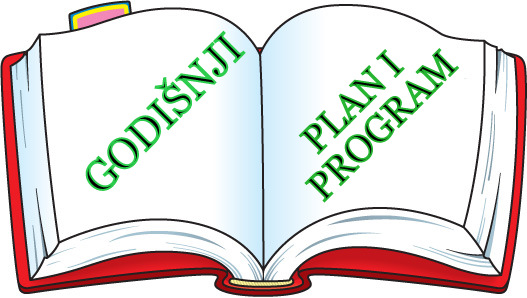 GODIŠNJI PLAN I PROGRAM RADA ŠKOLEza školsku godinu 2018./2019. Na temelju članka  28. Zakona o  odgoju i obrazovanju u osnovnoj i srednjoj školi, članka 36. Zakona o ustanovama, članka 58. Statuta OŠ «Matija Gubec» Jarmina, Školski odbor  na sjednici održanoj dana, 27. rujna 2018. godine, na prijedlog ravnateljice, Učiteljskog vijeća i Vijeća roditelja donosi: GODIŠNJI PLAN I PROGRAM OSNOVNE ŠKOLE „MATIJA GUBEC“ JARMINAZA 2018./2019. ŠKOLSKU GODINUOSNOVNI PODACI O OSNOVNOJ ŠKOLIOsnovna škola: "MATIJA GUBEC" JarminaAdresa:  Jarmina, Strossmayerova 1bBroj i naziv pošte: 32280 JarminaBrojevi telefona:       Tajništvo:     032/215-107                                                Ravnatelj: 032/215-275Broj telefaksa: 032/215-107                                            Računovođa: 032/216-806E-mail:tajnistvo@os-mgubec-jarmina.skole.hr                Informatička učionica: 032/216-810Web: os-mgubec-jarmina.skole.hrŽupanija: Vukovarsko-Srijemska,  Općina JarminaBroj učenika:I-IV razred ...............95           Broj razrednih odjela: I-IV..........7V-VIII razred ............104         Broj razrednih odjela: V-VIII……7 (+ nastava u kući)-----------------------------------     -------------------------------------------------Ukupno:.................. 199        Ukupno:....................................14 (+nastava u kući)Broj područnih odjela: 0 (prije Domovinskog rata postojala je područna škola u Karadžićevu, sada pripojena OŠ „Markušica“).Broj radnika:učitelja razredne nastave……………………......................…......................7 b) učitelja predmetne nastave..........................................................................18c) vjeroučitelja ................................................….............................................2d) stručni suradnik (pedagog, knjižničar) ……….............................................2	e) ravnateljica..................................................................................................1f) tajnik i računovođa  .......................................................……………………..2    g) domar škole ..........................................………………..................................1    h) kuharica     ……………..………….................................................................1    i) spremači        ……………........................…...................................................3    j) na porodiljnom dopustu  ……….………………..............................................0    k) roditeljski dopust (na pola radnog vremena)................................................1 -------------------------------------------------------------------------------------------Ravnateljica škole: Jasna  VargaZamjenik ravnatelja: Petar DelašVoditelj smjene: Klaudija HibeljićPopis poglavlja:Uvjeti rada.......................................................................................................4.Zaposleni radnici u školskoj 2018./2019. godini..............................................8.Organizacija rada...........................................................................................11.Godišnji nastavni plan i program rada škole..................................................15.Plan organiziranja kulturne djelatnosti...........................................................22.Plan brige škole za zdravstveno - socijalnu i ekološkuzaštitu učenika...............................................................................................24.Školski preventivni programi..........................................................................26.Podaci o radnim zaduženjima djelatnika škole..............................................37.Planovi  permanentnog  stručnog  usavršavanja...........................................40.Plan rada stručnih organa: stručnih suradnika  i organa upravljanja.............41.Građanski odgoj i obrazovanje......................................................................62.1.  UVJETI  RADA1.1. PODACI O ŠKOLSKOM PODRUČJU   Osnovna škola "Matija Gubec" Jarmina sagrađena je 1993. godine, a nakon rata izgubila je područnu školu u Karadžićevu, koja je pripala školi u Markušici. Prostorno zadovolja uvjete, a opremljenost škole nastavnim sredstvima  i pomagalima je iz godine u godinu sve bolja. Izgradnjom školske dvorane poboljšani su uvjeti za nastavu tjelesne i zdravstvene kulture. Prema popisu stanovništva 2011. godine, u općini Jarmina živi ukupno 2458 stanovnika.Selo je povezano autobusnim linijama s Vinkovcima i Osijekom.1. 2.    PROSTORNI UVJETI1.2.1. Unutrašnji školski prostori  (Tablica 1)     Nastava se odvija u specijaliziranim učionicama tako da u prvu smjenu idu parni razredi (niži i viši), a u drugoj smjeni su neparni razredi (niži i viši). Smjene se izmjenjuju svaki tjedan. Sve učionice su opremljene projektorima i interaktivnim pločama. U tijeku je izrada projektne i građevinske dokumentacije za izgradnju dijela nove školske zgrade. Trenutna zgrada je dotrajala jer je riječ o montažnom objektu, osim novog dijela u kojem je smještena školska knjižnica i učionica informatike. U funkciji je i dvanaest nadzornih kamera, a nadzorni se centar nalazi u uredu ravnateljice. Tablica  1.1.2.2  Športska dvorana            Školska športska dvorana dovršena je 2006. godine. Kao i prijašnjih godina, i ove školske godine ostaje problem spoja školske zgrade i dvorane jer po lošim vremenskim uvjetima učenici moraju doći do dvorane preko otvorenog prostora. Dvorana je obrubljena limenim pokrovom. Na taj način spriječili smo prodiranje vlage u dvoranu, čemu je unutrašnjost dvorane bila izražena prilikom jesenskih i zimskih mjeseci.  1.2.3. Opremljenost škole nastavnim sredstvimaŠkola posjeduje sljedeća nastavna sredstva:Interaktivna („pametna“) ploča……………….......……………….......13Televizor u boji………………………………………..…………….......10 Video…………………………………………………………….….....…4 cd-player……………………………………………………………........8 DVD-player…………………………………………………….…..........5 Pianino.............................................................................................1 Grafoskop………………………………………………………….....….2 Računalo……………………………………………………………......32 Zbirka geometrijskih tijela…………………………………..……….....2 Projektor…………………………………………………………..........13 Mikroskop………………………………………………………...…..….4 Didaktičke igre…………………………………………………..……....4 Tableti.............................................................................................13 .1.2.4. Elektronski dnevnici (E-dnevnici)U školi su u uporabi elektronski dnevnici (e-dnevnici) koji će omogućiti lakši uvid u ocjene učenika, ali i rad u nastavi. I ove su godine roditelji na roditeljskim sastancima obaviješteni o primjeni elektronskih dnevnika. E-dnevnici su od ove školske godine drugačijeg dizajna i funkcija pa smo imali edukaciju o promjenama u sustavu. Edukaciju su vodili administratori. Škola je opremljena bežičnom internetskom vezom koja je preduvjet za uspješno korištenje e-dnevnika u svim razredima. Škola posjeduje i trinaest tableta, a u svakoj se učionici nalazi i računalo.   1. 3.    VANJSKI PROSTORI  Ukupna površina  katastarske čestice 1266/5  iznosi 35.900  m2, od toga:             zatvoreni prostor iznosi                  1.900  m2,             sportski tereni                                 2.000  m2,             travnato igralište                             1.200  m2,             voćnjak                                           6.000  m2,               školski vrt                                        1.000  m2,             sjenica                                            cca 50 m2             športska dvorana                               885  m2 i             ostale zelene površine                   23.000 m2.  Nakon izgradnje vanjskih športskih terena  i dvorane (asfaltirana i opremljena školska igrališta) školski okoliš je uredniji i ljepši. Školsko dvorište je ograđeno pa je sigurnost škole i učenika podignuta na viši nivo. Parkiralište i ulazi u školu nadziru se s dvije nadzorne kamere. Planira se sadnja živice, mladih stabala, ruža i trave, a izgrađena je i sjenica koja može poslužiti i za izvanučioničku nastavu.  Škola surađuje s tvornicom za preradu voća „Vinka“ u obližnjim Borincima.1.4. PLAN ESTETSKOG UREĐENJA ŠKOLE Plan obuhvaća uređenje unutrašnjeg i vanjskog prostora škole. 1.4.1. Unutrašnji prostor:Hodnici škole su uređeni likovnim sadržajima, a školske godine 2018./2019. ćemo nastaviti uređivati prostor u skladu s financijskim mogućnostima. Tijekom ove godine, kao i svake, izvršit će se stručni nadzor i provjera električnih instalacija, grijanja i protupožarnog sustava. Posjedujemo montažnu pozornicu za potrebe održavanja školskih priredbi.                                    1.4.2. Vanjski prostor:       	Sve razredne zajednice zadužene su za održavanje reda i čistoće kao i za zelenilo na određenim prostorima oko same zgrade, a koje pripada školi. Škola je ograđena ogradom, s dva ulaza u prostor škole. Jedan ulaz je na parkiralište za djelatnike, a drugi je službeni ulaz u školu. Naše dvorište krasi i brončana bista s likom Matije Gupca po kojem naša škola i nosi ime. Bista je rad akademskog kipara Dejana Durakovića, a postavljena je 2014. godine povodom obilježavanja 40. godišnjice samostalnog djelovanja naše škole. Izgrađenu sjenicu smo povezali bežičnim internetom, a u planu je postavljanje i interaktivne ploče.1.4.3. Važni datumi:Škola će obilježiti određene datume prema službenom kalendaru za školsku godinu 2018./2019., kao i određene datume karakteristične za našu školu ili Općinu Jarmina.Radovi se izlažu na svim panoima hodnika i predvorja škole .2.   Tematske izložbe likovnih radova učenika škole. Izmjena radova vrši se jednom mjesečno na svim panoima za što su zaduženi učitelji razredne nastave i likovne kulture.3. Tematskim literarnim radovima učenika škole. Radovi se izlažu na glavnom panou u predvorju škole za što su zaduženi učitelji razredne nastave i hrvatskog jezika.          Za provođenje realizacije plana estetskog uređenja škole (vizualni identitet škole) zadužena je učiteljica likovne kulture – Jadranka  Letinić. 2. ZAPOSLENI RADNICI U ŠKOLI U 2018./2019. ŠKOLSKOJ GODINI    U školi trenutno imamo ukupno 37 djelatnika zaposlenih na neodređeno i 1 djelatnicu na zamjeni. 2. 1. PODACI O UČITELJIMA Razredna nastava:Predmetna nastava: *Andrea Pavić radi na pola radnog vremena zbog korištenja roditeljskog dopusta za drugu polovicu;**Ivana Gorić radi na pola radnog vremena do izbora po natječaju.2. 2  PODACI O RAVNATELJU I  STRUČNIM SURADNICIMA2. 3.   PODACI O ADMINISTRATIVNOM I TEHNIČKOM OSOBLJU3. ORGANIZACIJA RADA3. 1.  PODACI O UČENICIMA I RAZREDNIM ODJELIMA (na dan 3.9.2018.)Razredna nastava, predmetna nastava i ukupno na nivou škole :                  Ukupno učenika po razredima:                                                     3.2. ORGANIZACIJA SMJENANastava se odvija u dvije smjene: A i B koje se pravilno izmjenjuju po tjednima.I. smjena:   I., III., V. i VII. razred: 7 odjelaII. smjena:     II., IV., VI. I VIII. razred: 7 odjelaNastavni rad u I. smjeni počinje u 8,00  sati, a u II. smjeni u 13.30 sati.U zimskom periodu nastava može početi u drugoj smjeni u 13,00 sati. Odmori učenika traju 5 minuta između satova, a poslije drugog sata 15 minuta, kadaučenici uzimaju užinu u školskoj kuhinji.3.3. DEŽURSTVO UČITELJA U ŠKOLSKOJ GODINI 2018./2019.Dežurstvo je organizirano po smjenama. Sudjeluju učitelji i  tehničko osoblje.TJEDAN NEPARNI RAZREDI UJUTRO – PARNI RAZREDI POPODNE (V.-VIII. RAZREDA)TJEDAN PARNI RAZREDI UJUTRO – NEPARNI RAZREDI POPODNE (V.-VIII. RAZREDA)DEŽURNE UČITELJICE – NEPARNI RAZREDI UJUTRO, PARNI RAZREDI POPODNE (I.-IV. RAZREDA)DEŽURNE UČITELJICE – PARNI RAZREDI UJUTRO, NEPARNI POPODNE (I.-IV. RAZREDA)3. 4.   GODIŠNJI KALENDAR RADA ŠKOLE 2018./2019.polugodište od  3. rujna 2018. do 21. prosinca  2018.polugodište od 14. siječnja 2019. do 14. lipnja 2019.Odmori učenika:Zimski odmor  od  24. prosinca 2018. do 11. siječnja 2019. godineProljetni odmor  od  18. travnja 2019. do 26. travnja  2019. godineLjetni odmor počinje 17. lipnja 2019. i traje do početka nastavne godine 2019./2020., osim za učenike će pohađati produžnu nastavu ili pohađati popravni, razredni ili predmetni ispit. * Radni nenastavni dani: Dan športa tijekom godine (ovisi o vremenskim prilikama),                                        Dan škole  (svibanj ili lipanj),                                        od  rujna 2018. do lipnja 2019. – tijekom godine, jednodnevni izleti,                                        lipanj 2018. ili kolovoz-rujan 2018. -  ekskurzije učenikaJedan nenastavni radni dan planiramo za veljaču ili ožujak ako budemo odabrani za domaćina županijskog natjecanja iz biologije.Također, planiramo višednevnu ekskurziju za učitelje nakon završetka nastavne godine ili tijekom proljetnih praznika 2018. godine.Pravilnikom o kalendaru rada osnovnih škola za školsku godinu 2018./2019. u članku 7. u posebnim okolnostima koje nije moguće predvidjeti i planirati godišnjim planom i i programom škola može odstupiti od rokova utvrđenih ovim pravilnikom, o čemu odlučuje Ministarstvo na zahtjev škole i prijedlog Ureda državne uprave Vukovarsko – srijemske županije. 4..GODIŠNJI NASTAVNI PLAN I PROGRAM RADA ŠKOLE U ŠKOLSKOJ GODINI 2018./2019.4. 1.   GODIŠNJI FOND SATI REDOVNIH NASTAVNIH PREDMETA I SATA RAZREDNIKA PO RAZREDNIM ODJELIMA *prvi strani jezik u 7.a razredu je njemački, ali jedan učenik zbog ponavljanja razreda uči engleski jezik kao prvi strani jezik.PLAN IZVANUČIONIČKE  NASTAVE I PLAN RADA SA DAROVITIM UČENICIMA (EKSKURZIJE, ŠKOLE U PRIRODI, POSJETE I DR. )Izvanučionička nastavaIzvanučionička nastava je oblik nastave koji podrazumijeva ostvarivanje planiranih programskih sadržaja izvan škole. To su: izleti, ekskurzije, odlasci u kino, kazalište, muzej, galeriju, terenska nastava, škola u prirodi, itd. Cilj je učenje u neposrednoj životnoj stvarnosti.           Ove školske godine planirana je izvanučionička nastava:Škola plivanja u suradnji s Gradskim bazenima „Lenije“ u Vinkovcima. Projekt financiraju MZOS i roditelji učenika.Posjeti kazalištima i izložbama- bit će organizirani tijekom godine (razrednici i predmetni učitelji) prema planu rada razrednog odjela,      svako obrazovno razdoblje jedanput)Školski izleti su poludnevni ili jednodnevni zajednički odlasci učenika u mjestu sjedišta škole ili izvan njega koje organizira ili izvodi škola u skladu s odgojno-obrazovnim zadaćama škole, a zbog ispunjavanja određenih odgojno-obrazovnih zadaća.Ekskurzija – školske ekskurzije su višednevna učenička putovanja radi posjeta prirodnim, povijesnim, kulturnim, sportskim središtima izvan sjedišta škole. Može trajati najduže jedan tjedan. Planira se za kraj nastavne godine ili nakon ljetnih praznika.Škola u prirodi – planira se za u svibnju ili lipnju, a namijenjena je trećim i četvrtim razredima. Posjet učenika osmih razreda Vukovaru i Pakracu  - travanj i lipanj 2019..Posjet učenika osmih razreda Danu otvorenih vrata srednjih škola – travanj 2019. 	Planove i programe ovih odgojno-obrazovnih aktivnosti kao i kvalitetu ostvarenja, izvršitelji predaju ravnatelju na kraju školske godine. S tim planovima razrednici su na početku školske godine obvezni upoznati roditelje učenika.Plan ekskurzija:1 dan………………...…na području općine Jarmina…………………….1.razred1 dan…………………na području grada Vinkovaca……….......………..2.razred1 dan…………….......na području VSŽ i OBŽ….................……….........3.razred2-6 dana…………................Škola u prirodi………………………………3. i 4.razred1-2 dana……………..............područja RH……………………................5. i 6.razred2 dana…................................Vukovar, Pakrac………...........................8.razrediVišednevna…........................područje RH….........................................8.razredi1 dan………………………….područje RH………………………….........5.,6.,7.razredidana………………………inozemstvo………………….....................Učiteljska ekskurzija Integrirana nastava          U školsku godinu 2018./2019. planirano je pet integriranih radnih dana, posebno za predmetnu, a posebno za razrednu nastavu.U listopadu za razrednu nastavu planiran je integrirani dan „Dani kruha“, a u prosincu povodom Božića također planiramo integrirani dan. Također, razredna nastava planira integrirane dane povodom maskenbala i Uskrsa.U  veljači za predmetnu nastavu bit će organiziran integrirani dan povodom Valentinova. Za predmetnu nastavu planirani su integrirani radni dani po odjelima. Mogući su integrirani dan iz prirode, povijesti, geografije i hrvatskoga jezika povodom Dana planete Zemlje ili Dana biološke raznolikosti. Učiteljice biologije i kemije planiraju integriranu nastavu o prehrani.Integrirani radni dani bit će detaljno isplanirani prije provedbe integrirane  nastave i o njima će se napisati izvješća i uredno voditi dokumentacija.Projektna nastava          U školskoj godini 2018./2019. dogovoren je projekt „Svjetlosno zagađenje“ u kojem će sudjelovati svi razredi.4. 3.  PLAN IZBORNE NASTAVE U ŠKOLI 4.3.1.  Izvannastavne   aktivnosti, učeničke udruge i ostali poslovi učitelja
       Izvannastavne aktivnosti podrazumijevaju redovito pohađanje u dogovoru s voditeljima (izvan redovite nastave), slobodno  opredjeljenje, poticanje i praćenje učenika, ali ne i ocjenjivanje.4.4. ŠKOLOVANJE UČENIKA PREMA PRAVILNIKU O OSNOVNOŠKOLSKOM ODGOJU I OBRAZOVANJU UČENIKA S TEŠKOĆAMA U RAZVOJU              U školi nastavu po odredbama Pravilniku o osnovnoškolskom odgoju i obrazovanju učenika s teškoćama u razvoju pohađa ukupno osam učenika. Dvoje učenika nastavu pohađa po nekadašnjem Pravilniku i članku 4., a šest učenika nastavu pohađa po članku 6. novog Pravilnika o osnovnoškolskom i srednjoškolskom odgoju i obrazovanju učenika s teškoćama u razvoju. Za jednog učenika smo dobili privremeno rješenje, a jedna učenica će ove godine ići na retest. Moguće je da će tijekom nastavne godine biti potrebno odrediti primjeren oblik školovanja, po potrebi. Godišnji plan i program za svakog učenika treba načiniti do kraja mjeseca rujna, usvojiti ga na učiteljskom vijeću i priložiti ga u dnevnik razrednog odjela. Mjesečne planove učitelji će predavati pedagogu do petog dana u svakom mjesecu. Učitelji će uz pomoć pedagoga izraditi dokument o planu rada s učenicima, te ga dati na uvid roditelju, koji će isti i potpisati. Dokument će biti izrađen na početku svakog polugodišta, te kao i mjesečni planovi, dostupan roditelju. Učenici s teškoćama u razvoju integrirani su u redovni razredni odjel, savladavaju redovite ili prilagođene nastavne programe individualiziranim oblicima rada.Učenike koji nastavu pohađaju  po prilagođenom programu imaju sljedeći razrednici: Jelka Šaran: 1 učenik (1.a) – čl. 6.Snežana Mikulec: 1 učenik (4.b) – čl. 6.Snježana Crčić: 2 učenika (5.a) – čl. 4.Smail Hibeljić: 2 učenika (5.b) – čl. 6.Antonija Ferinac: 1 učenik (7.a) – čl. 4.Zdenka Abramović: 1 učenik (7.b) – čl. 4.Ukupno: 8 učenikaNastavu po prilagođenom programu, osim učitelja razredne nastave i razrednika za ove učenike organiziraju svi učitelji koji predaju: hrvatski jezik, strani jezik, povijest, geografija, matematiku, prirodu, biologiju, kemiju i fiziku. Učenici koji se školuju po Pravilniku... također će jednom tjedno raditi individualno sa školskom knjižničarkom, pedagogom ili psihologom, ako nam odobre to radno mjesto. I ove školske godine planiramo poslati zamolbu za odobrenjem radnog mjesta stručnog suradnika psihologa.4.5. NASTAVA U KUĆIU OŠ „Matija Gubec“ ostvaruje se i nastava u kući za dvoje učenika šestog razreda. Škola posjeduje odobrenje ministarstva prema kojem je određena satnica za pojedine predmete. U školskoj godini 2018./2019. nastavu u kući voditi će predmetni učitelji. Administrator odjeljenja je Klaudija Hibeljić. Tablica: Satnica za nastavu u kući po učeniku i predmetu (* za nastavu informatike još nismo dobili odobrenje)4.6. DOPUNSKA NASTAVA	Planira se iz hrvatskog jezika i matematike, a po potrebi i za ostale predmete. U nižim razredima fleksibilno prema potrebama učenika. U višim razredima prema zaduženjima i potrebama učenika o čemu će se voditi dokumentacija. Grupa učenika se formira prema odredbama pedagoškog standarda, a broj grupa fleksibilno prema potrebama učenika pojedinih razreda koji će se tijekom školske godine mijenjati.Dopunska nastava po potrebi organizirat će se jednom tjedno za učenike od 5. – 8. razreda   (minimalno 35 sati godišnje).4. 7.  DODATNA  NASTAVA  Dodatni rad za darovite učenike bit će organiziran od 1. do 8.razreda iz predmeta: matematika, hrvatski jezik, biologija i fizika.4. 8.   OPREZ  DJECO- ČUVAJMO SE RAZORNIH NAPRAVA I ORUŽJA PO PROJEKTU  MINISTARSTVA  ZNANOSTI, OBRAZOVANJA I ŠPORTA.      Djeca u prometu – tijekom školske godine 2018./2019. godine (pripadnici MUP-a, za 1., razred). Također, tijekom godine biti će održana predavanja o razornim napravama i oružju (pripadnici MUP-a) kao i na satima razredne zajednice.            Biti će riječi o pravima djece na zaštitu od ratnih stradanja i  konvencija o pravima djeteta, kao i Izrada plakata i letaka na istu temu. 	Osim toga, početkom listopada planirana je vježba protupožarne zaštite za djelatnike i učenike škole.4. 9.   UKLJUČENOST UČENIKA U IZVANŠKOLSKE  AKTIVNOSTI5. PLAN ORGANIZIRANJA KULTURNE  DJELATNOSTIU sklopu kulturne i javne djelatnosti u školi će biti organizirane dvije školske priredbe (jedna  za Božić i jedna za kraj školske godine). Povodom Dana kruha bit će izloženi plodovi zemlje kao i njihovi proizvodi te će se prezentirati učenički likovni i literarni radovi putem izložbi učeničkih radova tijekom cijele školske godineU suradnji s kazališnim kućama u Vinkovcima i Osijeku organizirat će se kazališne predstave tako da će ih učenici gledati u suprotnoj smjeni ili subotom te tako neće gubiti od nastave.U sklopu rada školske knjižnice, škola će organizirati susrete učenika s dječjim piscima.5.1. PROFESIONALNO INFORMIRANJE I USMJERAVANJE---------------------------------------------------------------------------------------------------------------------------Redni           Sadržaj                                                                  Vrijeme                       IzvršiteljBroj----------------------------------------------------------------------------------------------------------------------------Upoznavanje razrednika i učenika sa sustavom za prof. orijentaciju i upisivanje u sustav (elektronski upisi u srednju školu)Sistematsko upoznavanje razvoja                  tijekom                            učiteljiučenika, posebice profesionalnih                              godine                             razrednik,interesa                                                                                                             pedagogPutem izbornih programa zadovoljavatiposebne interese i sposob-                                      tijekom                              učiteljinosti mladih                                                              godine     4.  Samostalni radovi učenika:                               II. mj.                              učitelji- pismeni radovi – tema                                                                                     što bih volio raditi kad odrastem?- likovni radovi - temaMoje buduće zanimanje.-anketiranje učenika osmih razreda                          XII. mj.                             razrednici  obrada anketa na razini škole                                                                           pedagog rezultata (korištenje sustava HZZ-a)Suradnja sa službom za profesionalnu     orijentaciju  -zavod za zapošljavanje                     III.-VI.mj.                         pedagogRad s roditeljima i učenicima                                     VI.-VII. Mj.                      razrednici                                                                                                                          pedagogSredstva profesionalnog informiranja:Na razumljiv i pristupačan način predočiti učenicima: plakate, monografije, časopise, filmove, radio i TV-emisije i izložbe. U suradnji sa srednjim školama i u sklopu financijskih mogućnosti srednjih škola.Profesionalno savjetovanje - pružanje stručne, pedagoške, psihološke i liječničke pomoći onim učenicima kojima profesionalno informiranje nije bilo dovoljno u Zavodu za zapošljavanje.Svestrana timska obrada i donošenje mišljenja za pojedinog učenika i njegovim mogućnostima i daljnjem obrazovanju.6. PLAN BRIGE ŠKOLE ZA ZDRAVSTVENO - SOCIJALNU I EKOLOŠKU ZAŠTITU UČENIKASadržaji rada Službe za školsku medicinu HZJZ-a:--------------------------------------------------------------------------------------------------------------------Mjesec                               Sadržaj                           Broj                                Nosioci                                                                                Učenika                            aktivnosti---------------------------------------------------------------------------------------------------------------------IX          - pregled škole, učionica, šk. kuhinje                                              sanitarni tehničar                                                       - cijepljenje učenika 6. razreda                                                        školska medicinaX.            -sanitarnih čvorova, dvorane za TK              svi                            ravnatelj                                                                                                                      pedagog               - održati roditeljske sastanke I. odje-          20 rod.                        školska medicina                 la                                                                                                  pedagog               - docjepljivanje učenika I. odjela                                                    školska medicina,                  protiv ospica                                            20 uč.                          tajnik               - oslobađanje (djelomično) učenika            prema                         školska medicina                  nastave TK                                              potrebi                         učitelji                -cijepljenje VI razreda – hepatitis bXI.            - docjepljivanje I. odjela protiv                   20 uč.                          školska medicina                  difterije, tetanusa, dječje paralize                                                                  kao i 8. odjela                                          110 uč.                - testiranje učenika za tuberkulozu            prema                                                          prema rezultatu testa                              potrebi                - neredovito cijepljenje djece I.                                                                           odjela (u predšk. dobi)I.              - sistematski pregled                              po rasporedu                   školska medicinaII.             - sistematski pregled                                                                      školska medicinaIII.            - sistematski pregled                                                                       školska medicinaIV:           - pregled djece za upis u I. razred                                                   školska medicina1. Ovisno o epidemiološkoj situaciji, a u dogovoru s Higijensko - epidemiološkom službom i Domom zdravlja, izvršit će se pregled školske kuhinje.2. Za sve učenike od I. do VIII. odjela radi školska kuhinja. 3. Školska stomatološka poliklinika obavit će sistematske preglede učenika od I. do VIII.odjela i obaviti potrebne popravke.4. Akcije CK provode za to zaduženi učitelji (Snježana Crčić), odnosno djelatnici škole.5. Predavanje za roditelje učenika s teškoćama u razvoju i učenju.6. Predavanje za roditelje, a posebno za učenike: pubertet i odnosi među spolovima (djelatnici Službe za školsku medicinu, razrednici).7. Predavanja i radionice: prevencija o ovisnosti8. Pomoć djeci koja žive u socijalno deprimirajućoj sredini- radionice, razgovori, suradnja s CZSS Vinkovci prema potrebi.6.1. ZAVOD ZA JAVNO ZDRAVSTVO VINKOVCISlužba za školsku medicinu Vukovar, specijalist školske medicine dr. Kristina MiloradIz programa specifičnih i preventivnih mjera zdravstvene zaštite učenika:Sistematski pregled prije upisa. Provode se u prostorijama Službe za školske medicine uz nazočnost roditelja.Nenamjenski pregledi na zahtjev ili prema situaciji.     3.   Pregledi i cijepljenja                    II. razred  - cijepljenje protiv tuberkuloze                   III. razred- Pregledi (vida za boje i, težina, visina) III razredi. Provodi se u                                     prostorijama škole                    V. razred - sistematski pregled                   VI. razred -Hepatitis B, pregled kralježnice (tri doze)                  VII. razred -cijepljenje protiv tuberkuloze                 VIII. razred -sistematski pregled + cijepljenje DI – TE i POLIO         Cijepljenje se odvija u prostorijama zdravstvene organizacije ili u prostorijama škole 4.  Pregled za utvrđivanje zdravstvenog stanja i sposobnosti za nastavu TZK te         određivanje  odgovarajućega programa .       5.   Kontrola i pregled po potrebi prilikom pojave zarazne bolesti u školi i poduzimanje             protuepidemijskih intervencija       6.  Savjetovalište       7.  Zdravstveni odgoj i promicanje zdravlja putem predavanja , grupnog rada ,tribina       8.  Obilasci škole i školske kuhinje       9.  Rad u komisijama za određivanje primjerenog oblika školovanja     10.  Prisustvovanje roditeljskim sastancima i individualnim kontaktima s djelatnicima           škole6. 2.     EKOLOŠKI PROGRAM             Provodit će se permanentno tijekom cijele školske godine kroz redovnu nastavu (predavanja o ekologiji) i izvannastavne aktivnosti koje su prožeta ekološkom problematikom. Tijekom cijele godine oplemenjivat će se prostor kako u školi tako i izvan škole uređenjem, čišćenjem i održavanjem postojećeg. Nosioci aktivnosti su voditelji ekoloških grupa i estetskog uređenja škole. Posebno će se davati prostor ekološkim temama na panoima škole, a također će prigodne teme biti obrađene na panou školske knjižnice te kvizovima i predavanjima u školskoj knjižnici.7. ŠKOLSKI PREVENTIVNI PROGRAMI 7.1. ŠKOLSKI PREVENTIVNI PROGRAM ZLOUPOTREBE SREDSTAVA OVISNOSTI, PREVENCIJE DEPRESIVNIH STANJA I PREVENCIJE NASILJA U OSNOVNOJ ŠKOLI ZA ŠKOLSKU GODINU 2018./2019.1. UVODOsnovnu školu „Matija Gubec“ pohađa 199 učenika.Suvremeno doba donosi sa sobom sve veći problem ovisnosti o različitim sredstvima ( duhan, alkohol i dr.), a što je popraćeno različitim oblicima asocijalnog ponašanja. Činjenica da je broj ovisnika u porastu, naročito među mlađom generacijom, postavlja nam zadatak pravodobnog interveniranja odnosno osmišljavanja i provođenja Preventivnog programa zloupotrebe sredstava ovisnosti, prevencije depresivnih stanja i prevencije nasilja (ŠPP ). Najbolji način za smanjenje broja ovisnika je dobra i učinkovita prevencija koja je zajednički posao policije, pravosudnih institucija, službe socijalne skrbi, Hrvatskoga zavoda za javno zdravstvo, odgojno-obrazovnih institucija i obitelj.2. CILJOsnovni cilj je unaprijediti zaštitu zdravlja mladih i samim time smanjiti interes za sredstva ovisnosti.Ovakav program ima cilj omogućiti djetetu stvaranje pozitivne slike o sebi, pomoć u rješavanju kriznih situacija, otvoriti komunikaciju između učitelja i učenika, prihvatiti različitost među djecom, organizirati slobodno vrijeme, ponuditi različite izvannastavne i izvanškolske aktivnosti, osposobiti učenika za samopomoć i samozaštitu. Primijetili smo porast rizičnih ponašanja, poput depresije, koja mogu utjecati na provedbu kvalitetnog života u budućnosti, te razviti druge, neželjene, oblike ponašanja poput samoubojstava i suicidalnih misli. Zato smatramo da o tome treba voditi posebnu brigu, a provedbu ove vrste prevencije smo počeli još prošle školske godine u 7. i 8. razredima koji, zbog ulaska u pubertet, čini posebno ranjivu populaciju. 3. ZADAĆE	Poučavanje učenika općim životnim vještinama s naglaskom na sprječavanju rizičnih oblika ponašanja, donošenje odluka, rješavanje problema, kritičko mišljenje, samopotvrđivanje, otpornost prema pritisku skupine, vještina komuniciranja, nošenje sa stresom, anksioznošću…) Svestrano jačanje osobnosti mladih, stalno upoznavanje sa tekućom problematikom te upozoravanje na loše strane života uz kvalitetno promicanje ljudskih vrijednosti. Uključivanje u program, osim odgojno-obrazovnih radnika i ostale čimbenike: zdravstvene radnike, socijalne službe, radnike MUP- a i ostale stručnjake po potrebi.Uz potporu lokalne zajednice osigurati predavanja i savjetovanja za učenike, roditelje i učitelje.Osigurati trajnu suradnju sa športskim klubovima i drugim udrugama koje promiču zdrav način življenja.4. USTROJSTVO ŠPPPrema ZOŠ-u u osnovnim školama su obuhvaćena sva djeca, a time i njihovi roditelji, te je osnovna škola odgojno-obrazovna ustanova, koja pored obitelji ima najvažniju ulogu u odgoju mladih pa tako i u prevenciji protiv zloupotrebe sredstava ovisnosti, razvoja depresivnih stanja i .  ŠPP će se provoditi u dva stupnja:1. PRIMARNA PREVENCIJA: obuhvaća sve učenike škole, kao i rad u svim metodskim jedinicama u nastavnom procesu, na satu razrednog odjela, u radu izvannastavnih i izvanškolskih aktivnosti te rad u raznim udrugama, klubovima mladih i dr. 2. SEKUNDARNA PREVENCIJA: obuhvaća učenike koji spadaju u skupinu djece rizičnog ponašanja, a provode je stručna služba u školi, zdravstveni radnici, radnici Centra za socijalnu skrb i MUP-a, te drugi stručnjaci po potrebi.5. NOSITELJI ŠPP1. Jasna Varga – ravnateljica2. Ivan Tomić, prof. pedagogije i koordinator ŠPP3. Ivana Domačinović - Olđe, stručni suradnik knjižničar4. Petar Delaš, vjeroučitelj5. Snježana Crčić, učiteljica biologije6. Mirela Redžić, učiteljica prirode7. Razrednici predmetne nastave6. RAZRADA AKTIVNOSTIDa bi se u školi provela prevencija potrebno je educirati učitelje i stručne suradnike koji bi radili na zdravstvenom obrazovanju učenika i njihovih roditelja. Učitelji i stručni suradnici trebali bi odlaziti na sve seminare i stručne skupove te tematike kako bi njihov rad i odnos s djecom i njihovim roditeljima bio kvalitetniji.Prevenciju u školi provode predmetni nastavnici, razrednici i stručni suradnici kroz nastavni program, satove razrednog odjela, kroz organiziranje slobodnog vremena djece te kroz rad s roditeljima učenika1. Aktivnosti ŠPP kroz nastavne predmete:Hrvatski jezik—kroz lektiru, filmsku i TV kulturu, izražavanje i stvaranje obrađuju se odnosi u obitelji, odgovornost za vlastite postupke, odrastanje, smisao postojanja, ljudskih vrijednosti i drugo. Kroz samostalan pismeni rad na određenu temu  učitelji mogu identificirati učenike koji imaju osobnih ili obiteljskih problema a koji bi ih mogli dovesti u skupinu djece rizičnog ponašanja te na osnovu toga mogu na vrijeme intervenirati. Likovna kultura – kroz likovno izražavanje i stvaranje učenici iskazuju vlastitu osobnost, probleme. Pomnim praćenjem i analizom otkrivati učenike rizične skupine ponašanja. Tijekom rada učenika razvijati upornost u radu, preciznost, kreativnost, osjećaj za boje, estetske vrijednosti.Tjelesna i zdravstvena kultura – razvijati fizičku kondiciju kod učenika, motoriku, koordinaciju pokreta, razvijati zdravstveno-higijenske navike, podučavati ih očuvanju i unapređivanju zdravlja, pravilnoj prehrani.Priroda i društvo – podučavati učenike zdravom životu, govoriti o neprijateljima zdravlja, o negativnim pojavama koje ugrožavaju ljudsko zdravlje, razvijati ljubav prema prirodi i očuvanju prirode.Priroda – disanje ( štetnost pušenja ), Čovjek kao biološko biće, Pubertet i teškoće sazrijevanja, alkohol, droga, pušenje, Zdrava prehrana, Zdravi život, Zaštita zdravlja, Zaštita prirode i okoliša.Biologija—Problemi odrastanja, Spolnost, Zarazne bolesti, Negativno samopotvrđivanje preko pušenja i pijenja alkohola, Recimo DA zdravom životu, Ekološka svijest, Virusi-AIDS i hepatitis, Biološka ovisnost čovjeka i okoline, Spolni odnos, Štetno djelovanje nikotina, alkohola i droga, Tabletomnija, Bolesti organa za disanje i krvotoka, Spolne bolesti, Kako sačuvati život i zadravlje.Kemija—Lijekovi- važnost pravilne upotrebe i doziranja, Što su to antibiotici i analgetici, Što su sedativi.Vjeronauk—ukazivati učenicima na pozitivne oblike ponašanja kao i pozitivna osjećanja prema drugim ljudima, pozitivnim metodama stimulacije motivirati učenike za rad i učenje, razvijati kod učenika osjetljivost na probleme drugih te poučavati ih nesebičnom pomaganju drugima.2. Rad s učenicima na satovima razrednog odjelaOsnovni cilj rada s učenicima je naučiti ih što više životnih stvari o kojima ne čuju kroz nastavu. Izvori informacija iz kojih djeca crpe svoja znanja o važnim životnim pitanjima vrlo često su neadekvatni, vrlo malo razgovaraju o tim problemima s roditeljima, pa bi im škola morala dati više odgovora na neka važna pitanja. 	Razrednici će uz pomoć pedagoga, putem sociometrijskih upitnika i ostalih vrsta ispitivanja tijekom godine, analizirati odgojnu situaciju u svom odjelu i prema dobivenim rezultatima izvršiti konkretizaciju problema i planirati njihova rješavanje. Znakovi za pojačano djelovanje i individualno pomaganje djetetu su:Neopravdano izostajanje s nastave, smanjenje školskog uspjeha, agresivnost, povlačenje u sebe, nedolično ponašanje, otuđivanje imovine, eksperimentiranje s duhanom, alkoholom, ljepilom, promjene u obitelji ( prinova, razvod, smrt..)Teme o kojima bi škola morala dati učenicima odgovore:Kako kontrolirati svoje emocije?Učenje i radne navikeMirno rješavanje sukobaIzbor škole i zanimanjaKako komuniciramo?Humani odnosi među spolovimaOdnosi učenik-učenik, učenik-roditelj, učenik-učiteljOvisnosti- zdravstveni odgojPubertet i odrastanjeŠto je to biološka, a što emocionalna zrelostPsihološke promjene u pubertetu i odrastanjeAIDS i druge zarazne spolne bolestiKada potražiti pomoć odraslih i prijateljaJe li me lako nagovoritiKako samostalno donositi odluke i dr.3. Organizacija slobodnog vremenaIzvannastavne i izvanškolske aktivnosti pružaju mogućnost samopotvrđivanja djece u raznim područjima, potiču zdrave odnose među članovima grupe, osjećaj pripadnosti i ispunjenosti.4. Diskretni zaštitni programDiskretni zaštitni program provodit će se individualno ili u manjim skupinama za one učenike koji iskažu probleme u ponašanju, učenju ili već pripadaju rizičnoj skupini. Na osnovu analize odgojne situacije u odjeljenjima razrednici će sa stručnom službom razraditi ove programe za svakog pojedinog učenika.5. Suradnja s roditeljimaS roditeljima surađuju uglavnom razrednici i ostali predmetni nastavnici i stručni suradnik škole.Rad se organizira kroz individualne informacije, roditeljske sastanke, predavanja, tribine te informiranja putem panoa za roditelje. Osnovna područja edukacije i suradnje s roditeljima su: komunikacija s djecom ( posebno u periodu puberteta i adolescencije ), važnost utjecaja bračnih odnosa roditelja na psiho-socijalni razvoj djeteta, kako prepoznati znakove uzimanja alkohola, duhana, droge i gdje potražiti pomoć ako roditelji posumnjaju da problem postoji.6. Suradnja s drugim ustanovama i institucijamaU odgojno-obrazovni proces integrira se i sudjelovanje vanjskih suradnika kao što su: Centar za ovisnost, Dom zdravlja, Centar za socijalnu skrb, Općina, Crkva i dr.7. Edukacija i usavršavanje radnikaU odgojno-obrazovnom procesu od velike je važnosti educiranje i usavršavanje radnika i to u vidu raznih radionica, stručnih aktiva, stručnih predavanja te savjetovanja.7. MATERIJALNA UVJETOVANOST I DIDAKTIČKA OPREMLJENOSTŠkola će realizacijom ovog programa u potpunosti iskoristiti već postojeća didaktička sredstva, a po potrebi nabavit će se i neka nova u skladu s materijalnim mogućnostima. Neophodno je obogatiti školsku knjižnicu literaturom iz oblasti ovisnosti i prevencije agresivnosti kako za učitelje tako i za učenike. 8. FINANCIRANJECjeloviti projekt financirat će MZOŠ, a po potrebi škola će se za dodatno financiranje obratiti  Uredu za školstvo u Županiji Vukovarsko-srijemskoj i Općini Jarmina.9. VREDNOVANJEU sklopu ŠPP kontinuirano će se vršiti evaluacija rada. Ona je potrebna kako bi voditelji grupnih i individualnih aktivnosti znali koliko je bio djelotvoran provedbeni program. Evaluacija pomaže da se na vrijeme uoče nedostaci te poboljšaju i unaprijede daljnje aktivnosti. Evaluacija će se provoditi razgovorom nositelja i kontinuiranim praćenjem.10. ZAKLJUČAKProblem zlouporabe droga s kojim se suočavamo u društvu riješit će se samo društvenim promjenama. Taj proces uključuje stvaranje svijeta iz kojeg ljudi nemaju potrebe bježati. Oni su sretni, imaju nadu, zadovoljni su poslom i samima sobom. Problem nepoželjnog ponašanja poput nasilja također treba rješavati u suradnji s roditeljima i vanjskim situacijama. Imaju osjećaj pripadnosti. Svjesni smo činjenice da će do tako izgrađenog svijeta proteći još mnogo vremena i trebat će se dogoditi mnoge društvene promjene.Odgajanje djece koja su sjajna, koja vole i koja su samosvjesna, koja donose mudre odluke u vezi sa drogama, jest ispunjenje koje je vrijedno svoje cijene.7.2. PROGRAM PREVENCIJE ZLOUPORABE DROGARani programi prevencije i sprečavanja zlouporaba droga preduvjet su borbe protiv narkomanije i širenja bolesti ovisnosti.Primarna prevencija osigurava da se ovisnosti nikada ne pojavi, odnosno onemogućava stvaranje ovisnosti.Veliki dio tih problema odnose se i na osnovne škole kao odgojno-obrazovne institucije u kojima učenici zajedno s učiteljima uče i rade, a uz obitelj i školu temeljni su čimbenik njihovog razvoja. Osnovni je cilj  preventivnih programa da organiziranim aktivnostima zajedno, učenici, roditelji i učitelji, djeluju na smanjivanju interesa mladih za uzimanje sredstava ovisnosti i pravovremeno otkrivanje konzumenata.Preventivne mjere služe općenito da bi se sačuvalo postojeće mentalno zdravlje i higijenu, odnosno da bi se spriječila pojava bolesti ovisnosti.ZADACI preventivnih programaupozoriti učenike na opasnosti i štetnosti zlouporabe sredstava ovisnosti upoznati ih s vrstama droga (npr. što je droga i kako je prepoznati) upoznati ih s utjecajem droga na organizam i posljedicama uzimanja droga (npr. na psihofizičko zdravlje) pomoć u formiranju odbojnog stava prema uzimanju sredstava ovisnosti upoznati učenike s institucijama kojima se mogu obratiti za informacije, savjete ili pomoć poticati učenike na aktivno sudjelovanje u realizaciji preventivnih programa (formiranje domskog povjerenstva) saznati uzroke i motive zlouporabe droga NOSITELJI preventivnih programa - SURADNJAroditelji učiteljiučenici službe zdravstvene i socijalne zaštite društva i udruženja koje se bave problemima ovisnosti udruge mladih športski klubovi crkva policija mediji Aktivnosti i mjere preventivnog programaOPĆE PREVENTIVNE MJERE:Edukativni rad s učenicima koje provode učitelji u svom neposrednom odgojno-obrazovnom radu u odgojnoj skupini u cilju očuvanja i unapređivanja fizičkog i mentalnog zdravlja.OBLICI RADA: rad u interesnim grupama, radionice, male grupe, kružoci, individualni razgovori, satovi razrednika i sl.TEME (u suradnji s učenicima): vrste droga, utjecaj i posljedice droga na organizam, opasnosti i štetnosti zlouporabe sredstava ovisnosti, formiranje odbojnog stava, kako provoditi slobodno vrijeme, saznati uzroke i motive zlouporabe droga, rješavanje osobnih problema, kako razumjeti sebe i svoje potrebe, vještina komunikacije, upoznati učenike s institucijama kojima se mogu obratiti, kako pomoći onima koji uzimaju drogu.ODGOJNO-OBRAZOVNA SREDSTVA I POMAGALA: film, video, internet, demonstracija i eksperimentNOSITELJI AKTIVNOSTI: učitelji i  stručni suradnici u suradnji s koordinatorom preventivnih programa u školi.Suradnja učitelja i roditelja realiziraju se u cilju stjecanja povjerenja i razvijanja takvih komunikacijih odnosa gdje će oni osjetiti da će svaka informacija o njegovu djetetu biti iskorišten za njigovo dobro, a ne protiv njih.OBLICI RADA:individualni razgovori ( osobno, telefonom) roditeljski sastanci stručna predavanja  SADRŽAJI RADA I TEME:oblici ponašanja roditelja su modeli ponašanja djece važnost obitelji u prevenciji ovisničkih oblika ponašanja važnost i poticanje očeva da se što više angažiraju u odgoju djece kako dijete vidi sebe, kako roditelji vide sebe ukazivati na važnost komunikacije unutar obitelji edukacija roditelja uz pomoć edukativnih i promotivnih pitanja na temu ovisnosti NOSIOCI AKTIVNOSTI: učitelji u suradnji s koordinatorom preventivnih aktivnosti, vanjski suradnici, ravnateljStručno usavršavanje učitelja:čitanje stručne literature i časopisa savjetovanje, stručni seminari, ogledna predavanja i tribine suradnja - stručne pedagoške konzultacije stručni aktiviZADACI: obavezno razgovarati i diskutirati o problemima vezanim za uporabu sredstava ovisnosti, oblicima realiziranih preventivnih programa, posebno s učenicima koji su skloni rizičnom ponašanju zbog nedostataka pažnje i brige, dogovor o suradnji s roditeljima, zdravstvenim djelatnicima i socijalnim službama.NOSIOCI AKTIVNOSTI: učitelji, stručni suradnici, ravnatelj, koordinator, vanjski suradniciDISKRETNI ZAŠTITINI PROGRAMICILJ: sustavno praćenje svih učenika, otkrivanje onih koji se zbog nepovoljnih socijalnih uvijeta, psihoemotivnog stanja, zdravstvenih okolnosti ili negativnih stavova i vrijednosti nalaze u rizičnoj grupi.INDIVIDUALNI RAD S UČENICIMAUčitelj kao terapeutrazgovor i upoznavanje učenika (obiteljskih prilika, karakternih osobina, društva i sl.) prepoznavanje afiniteta i interesa učenika pružanje pomoći u rješavanju kriznih i konfliktnih situacija stjecanje međusobnog povjerenja pomoć u adaptaciji i socijalizaciji razvijanje odgovornosti u rješavanju životnih problema i frustracija poticanje na prihvatljivo samopotvrđivanje i traženje pozitivnih uzora rano otkrivanje mladenačke depresije i neuroticizma UZROCI I MOTIVI KOJI POTIČU MLADE NA ZLOUPORABU SREDSTAVA OVISNOSTI:radoznalost i zadovoljenje osobne znatiželje želje da se pripada grupi i bude prihvaćen od drugih želje da se doživi nešto novo, uzbudljivo ili opasno želje za isticanjem, samodokazivanjem i slavom želja da se pobjegne od nečeg - iz stvarnog u imaginarno rješavanje osobnih problema i konflikata IDENTIFIKACIJA ONIH KOJI SU SKLONI RIZIČNOM PONAŠANJU:Promjena u školi i domuizostanci s nastave i učenja slab školski uspjeh i neispunjavanje školskih obaveza nezainteresiranost za školske obveze i aktivnosti u domu hiperaktivnost - sklonost tučnjavi, uništavanju imovine i drugim oblicima agresivnog ponašanja često povlačenje u sobe - pasivna i izolirana djeca otpor svakom autoritetu - anarhičnost sklonost identifikacije s kultom droge putem idola, muzike, odjeće, slogana natpisa i sl. Promjena u ponašanjusklonost lažima nagle promjene raspoloženja - od agresije i euforije do apatije i depresije nezainteresiranost za okolinu, gubitak volje za učenje i rad prekid starih prijateljstava i uspostava novih kontakata s "čudnim" prijateljima neobični telefonski razgovori neplanski i nagli izlasci Fizičke promjenebljedilo i bolestan izgled naglo mršavljenje promjene na koži i očima (proširene zjenice, crvenilo, zamućen pogled neurednost u odijevanji i održavanju higijene slabljenje otpornosi organizma (npr. hepatitis) učeniku slabi briga za vlastiti fizički izgled učenik gubi apetit ponekad prajako koristi jake parfeme da bi prikrio miris droge poremećaj ritma prehrane i spavanja stalno nosi duge rukave i sunčane naočale u neodgovarajuće vrijeme Predmeti koji upućuju na zlouporabu drogečašice od folije iskidane cigarete rizle (papirići za motanje cigareta) mali paketići s travom, prahom cigarete ručne izrade žličice s promjenjivom bojom od zagrijavanja male bočice, slamke, cjevčice, ogledalce, stakla grudice šećera apotekarska vaga šprice i igle upaljači i kantice plina Ako je učenik pozitivan potrebno je:obavijestiti roditelja ( ostale odgajatelje, ravnatelja i stručno osoblje) obavijestiti Centar za prevenciju ovisnosti ili Zavod za javno zdravstvouključiti učenike u program prevencije pratiti kretanje učenika i spriječiti daljnji kontakt s opojnim sredstvima uključiti učenike u program slobodnih aktivnosti ili izvandomskih aktivnosti obavijestiti MUP (po potrebi, obvezno ukoliko sr radi o preprodaji droge) Što učiniti i kako se ponašati prema učeniku koji je došao u dom pod utjecajem droga:ne vikati i prijetiti pričati tiho i mirno biti susretljiv, pomoći učeniku da se smiri biti spreman pružiti prvu pomoć eventualno pozvati hitnu pomoćTijekom školske godine rad će se odvijati u okviru slijedećih aktivnosti:Studenianketa za učenike sedmih razreda na temu ovisnosti – ustanoviti znanje, stavove, socijalne vještine, navike, odnosno prijedloge i inicijative učenika za budući rad i aktivnosti Prosinac/siječanj Prezentacija naučenoga od strane učenika i osvješćivanje roditelja učenika sedmih razreda na temu ovisnosti Ožujak/travanj radionica «Samopouzdanje» stručno usavršavanje na županijskoj raziniSvibanj 31.5.2018. Svjetski dan nepušenja – pano  NOSITELJI ŠPP1. Jasna Varga – ravnateljica2. Ivan Tomić, prof. pedagogije i koordinator ŠPP3.Ivana Domačinović - Olđe, stručni suradnik knjižničar4. Petar Delaš, vjeroučitelj5. Snježana Crčić, učiteljica biologije6. Mirela Redžić, učiteljica prirode7. Razrednici predmetne nastave7.3. „ZDRAV ZA 5“, PREVENTIVNI PROGRAMNeposredni provoditelji su djelatnici PU Vukovarsko-srijemske, a namjenjen je učenicima 8. razreda, tj. populaciji u kojoj je postotak konzumiranja alkohola i lakih droga vrlo visok. Cilj je informirati učenike o štetnosti takvog ponašanja, te jačanju asertivnih stavova. Program je zamišljen u dvije komponente: 1. Interaktivna predavanja; 2. Izvannastavne aktivnosti vezane uz temu: „Čist okoliš, zdrava budućnost“. Osigurati ćemo 2 školska sata u drugom polugodištu za provedbu ovog projekta.NOSITELJI:   1. Jasna Varga – ravnateljica2. Ivan Tomić, prof. pedagogije i koordinator ŠPP3. Ivana Domačinović - Olđe, stručni suradnik knjižničar4. Razrednici predmetne nastave5. Djelatnici MUP VSŽ6. Djelatnici Zavoda za javno zdravstvo.8. PODACI O RADNIM ZADUŽENJIMA DJELATNIKA ŠKOLE 8. 1.  GODIŠNJE ZADUŽENJE ODGOJNO-OBRAZOVNIH RADNIKA ŠKOLE	                          Zaduženja  učitelja u satima neposrednog rada s učenicima tjedno i tijekom nastavne i školske godine:Niži razredi:*UMANJENJE RADNE OBVEZE UČITELJA (ČL. 36. K.U.): BRANKA ĐUKIĆ (2 SATA GK I LK) **LJUDEVIT GAČIĆ IMA U UKUPNOJ SATNICI I SATNICU ZA NASTAVU U KUĆI.Viši razredi::**OZNAČENI UČITELJI IMAJU U UKUPNOJ SATNICI I SATNICU ZA NASTAVU U KUĆI8. 2.    PODACI O  RAVNATELJICI   I  STRUČNIM SURADNICIMA8. 3.  PODACI O OSTALIM RADNICIMA I NJIHOVIM ZADUŽENJIMA        Radno vrijeme spremačica i domara  za vrijeme iznajmljivanja školske športske dvorane mijenjati će se prema potrebi.8.4.  PODACI O UČITELJIMA PRIPRAVNICIMA   Ove školske godine nema učitelja-pripravnika (stanje na dan pisanja GPiP), ostavljamo mogućnost zapošljavanja pripravnika.9. PLANOVI  PERMANENTNOG  STRUČNOG  USAVRŠAVANJA 	Stručno usavršavanje odvija se kroz posjet učitelja stručnim aktivima, seminarima, savjetovanjima učitelja na razini županije, te kroz njihovo individualno usavršavanje. U rad stručnih aktiva uključeni  su svi nastavnici, kao što je  i  predviđeno Pravilnikom o stručnom usavršavanju. Učiteljima se omogućuju jednodnevni i višednevni seminari na području Županije i Republike Hrvatske, za vrijeme ljetnih i zimskih odmora.  Posebna pažnja posvetit će se mlađim učiteljima, što se ogleda kroz stručnu pomoć učitelja mentora, prosvjetnog savjetnika koji prati njihov rad, prisustvovanje seminarima itd. Pomoć za stručno usavršavanje svih učitelja i ostalih radnika je i stručna literatura na koju se škola obavezno pretplaćuje.Što se tiče informatizacije, škola  ima 13 (12+1) računala koja  zadovoljavanju normative za nastavu informatike. Školska knjižnica također je opremljena informatičkom opremom. Računala se  još nalaze u svakoj učionici, tajništvu, računovodstvu, uredu ravnateljice, uredu pedagoga i zbornici.Na sjednici Učiteljskog vijeća dogovoren je plan stručnog usavršavanja u ustanovi (učitelji-mentori, pedagog), a dogovoren je minimum od 70 sati individualnog stručnog usavršavanja. Postoji mogućnost održavanja predavanja od strane vanjskih suradnika.Tijekom školske godine 2018./2019. želimo osuvremeniti pristup stručnom usavršavanju nastavnika u okviru stručnog usavršavanja unutar škole. Ideja nam je popularizirati i približiti nastavnicima najnovija dostignuća pedagoške teorije i prakse. Konačni cilj je potaknuti ih da ta dostignuća prihvate i primjene u svom svakodnevnom radu s učenicima.10. PLAN RADA STRUČNIH ORGANA: STRUČNIH SURADNIKA  I ORGANA UPRAVLJANJA10.1. PLAN RADA UČITELJSKOG VIJEĆAPrema potrebi broj sjednica učiteljskog vijeća može biti i veći od navedenih u određenim mjesecima, a sadržaji mogu biti u skladu s potrebama i aktualnim izmjenama u zakonodavstvu.10.2. RAZREDNO VIJEĆE PN I RNSjednice će se održavati po mogućnosti svaki mjesec gdje će se analizirati  ostvarenje mjesečnog plana i napraviti plan za slijedeći mjesec, a obavezno na kraju obrazovnih razdoblja.Učiteljima se omogućuje sudjelovanje na jednodnevnim i višednevnim seminarima. U Katalogu stručnih skupova se nalaze ponude stručnih skupova za školsku godinu. To je vodič stručnog razvoja svakog prosvjetnog djelatnika prema potrebama škole. Učitelji i stručni suradnici sami se opredjeljuju za stručne skupove i izrađuju svoj prijedlog godišnjeg plana usavršavanja.	Nakon povratka sa stručnog skupa, svaki je polaznik dužan ukratko upoznati o glavnim značajkama skupa stručno vijeće predmetnih učitelja, a po potrebi i učiteljsko vijeće. Sudjelovanje u programu usavršavanja je zakonska i radna obveza, a vrednuje se prema Pravilniku o napredovanju u zvanju učitelja i stručnih suradnika.Pomoć za stručno usavršavanje svih učenika i ostalih djelatnika je i stručna literatura na koju se škola pretplaćuje: Život i škola, Napredak, Školske novine, Učitelj Vukovarsko-srijemski10.3. PLAN RADA RAZREDNIKA Uz redovne roditeljske sastanke svaki razrednik ima i individualne razgovore/ informacije za roditelje jednom tjedno u rasporedu sati.10.3.1. Roditeljski sastanci               Roditeljski sastanci prema planu škole održavaju se na početku školske godinei prije završetka svakog polugodišta. Po potrebi mogu se održavati i više puta. U okviru njihove nadležnosti razmatra se Godišnji plan i program razrednog odjela, analiziraju se uvjeti u kojima se izvodi nastava, uspjeh učenika u vladanju i učenju, primjena pedagoških mjera, humanitarne akcije učenika na nivou škole, raspravlja se o međusobnim odnosima učitelja - učenika - roditelja, vodi se briga o estetskom uređenju radnog prostora, prehrani učenika, aktivnosti predstavnika Vijeća roditelja druga pitanja10.4. PLAN RADA VIJEĆA RODITELJA Vijeće roditelja radi po Poslovniku, a čine  ga predstavnici roditelja svih odjela škole. Članovi Vijeća roditelja u školskoj godini 2018./2019. su :1.a – Mario Klen, 1.b – Helena Bakšaj, 2.a – Marijan Škrlec, 2.b –Emilija Vidović, 3.a – Dijana Petrinić, 4.a – Tomislav Sedlar, 4.b – Blaženka Vukić, 5.a – Suzana Puklin, 5.b – Jasna Celik Koledić, 6.a – Jelena Kralj, 7.a – Marica Senjan, 7.b – Suzana Jurišić, 8.a – Damir Crčić, 8.b – Nada Kulić.RAD VIJEĆA RODITELJAVijeće roditelja ostvaruje svoje zadaće:             - putem roditeljskih sastanaka razrednih odjela i općih roditeljskih sastanaka             - sastanaka Vijeće roditelja .Vijeće roditelja                U ovoj školskoj godini raspravljat će se o aktualnim pitanjima života i rada škole. Na prvom mjestu bit će težište poboljšanja uvjeta rada, pomoć u rješavanju socijalnih problema pojedinih učenika, organizacija odgojno-obrazovnog rada. Kao i prošle godine uključit će se roditelji prema svojim mogućnostima, kao donatori u uređenju školskog prostora  i pomoći u radu učeničke zadruge (vezilje). Jedan od dogovora će biti provođenje zakonskih akata Škole, poput nošenja preobuke i školskih uniformi, tj. majica koje bi spriječile moguće nejednakosti između učenika.PLAN RADA VIJEĆA RODITELJAPočetkom školske godine konstituirat će se Vijeće roditelja koje će sazvati ravnatelj, a  ostale prema potrebi saziva predsjednik Vijeća roditelja.Vijeće roditelja raspravljat će o pitanjima značajnim za život i rad Škole te:Davati mišljenje o prijedlogu godišnjeg plana i programaRaspravljati o izvješćima ravnatelja o realizaciji godišnjeg plana i programaPredlagati mjere za unaprjeđivanje odgojno -obrazovnog radaPredlagati predstavnika u Školski odborDavati mišljenje i prijedloge u svezi s uvjetima rada i poboljšanjem uvjeta rada u školiDavati mišljenje i prijedloge u svezi sa socijalno- ekonomskim položajem učenika i pružanjem odgovarajuće pomoćiRaspravljati o rezultatima odgojno-obrazovnog radaDavati mišljenje i prijedloge u svezi s organiziranjem izleta, ekskurzija, športskih i kulturnih sadržaja školeDavati mišljenje i prijedloge u svezi organiziranja nastave, uspjeha učenika, obrazovnom radu, izvanškolskim i izvannastavnim aktivnostimaUkoliko se ukaže potreba može se održati više sjednica Vijeća roditelja nego što jeplanirano.10.5. PLAN I PROGRAM ŠKOLSKOG ODBORA      Tijekom školske godine 2018./2019. rad Školskog odbora odvijat će se na sjednicama, a sukladno odredbama zakona i Statuta škole. Predsjednik školskog odbora pripremat će i sazivati sjednicu prema planu i programu rada Školskog odbora, prema potrebi ili na pisani zahtjev jedne trećine članova Školskog odbora.	Sjednice Školskog odbora bit će održane i u drugim mjesecima prema potrebi u toku školske godine. Školski odbor će kontinuirano pratiti odvijanje nastavnog procesa i rad škole u cjelini, brinuti se o nabavci opreme i osnovnih sredstava, kao i o svim pitanjima utvrđenim Statutom škole.10.6. PLAN I PROGRAM RADA RAVNATELJA10.7. PLAN RADA PEDAGOGA* Područje rada:1. PRIPREMANJE ŠKOLSKIH ODGOJNO-OBRAZOVNIH PROGRAMA I NJIHOVE REALIZACIJE1.1. Utvrđivanje odgojno-obrazovnih potreba učenika, škole i okruženja (VIII. mj.)1.2. Organizacijski poslovi, planiranje i programiranje rada škole i nastave (VIII. i IX mj.,tijekom godine)1.3. Ostvarivanje uvjeta za realizaciju plana i programa škole (tijekom godine)2. NEPOSREDNO SUDJELOVANJE U ODGOJNO-OBRAZOVNOM PROCESU2.1. Upis djece u 1. razred osnovne škole (II./III.,V. i VI. mj.)2.2. Unapređivanje odgojno-obrazovnog rada škole (tijekom godine)2.3. Razvojni i savjetodavni rad (tijekom godine)2.4. Profesionalno informiranje i usmjeravanje učenika (XII., V., VI. mj.)2.5. Zdravstvena i socijalna zaštita učenika (tijekom godine) 3. VREDNOVANJE ODGOJNO-OBRAZOVNIH REZULTATA, PROVOĐENJE STUDIJSKIH ANALIZA I ISTRAŽIVANJA3.1. Vrednovanje realizacije odgojno-obrazovnih sadržaja (XII., I., VI., VII. i VIII. mj.)3.2. Sudjelovanje u projektima i istraživanjima, integrirana i terenska nastava (tijekom godine)4. STALNI STRUČNI RAZVOJ NOSITELJA ODGOJNO-OBRAZOVNE DJELATNOSTI U ŠKOLI – STRUČNO USAVRŠAVANJE4.1. Stručno usavršavanja učitelja (tijekom godine)4.2. Stručno usavršavanje pedagoga (tijekom godine) 5. BIBLIOTEČNO-INFORMACIJSKA I DOKUMENTACIJSKA DJELATNOST5.1. Bibliotečno-informacijska djelatnost (tijekom godine)5.2. Dokumentacijska djelatnost (tijekom godine)6. OSTALI I NEPREDVIĐENI POSLOVI PO NALOGU RAVNATELJICEUkupno: 2080 *  u Godišnjem planu i programu škole, zbog  obima dokumenta, nalazi se sažeta verzija Godišnjeg plana i programa rada pedagoga. Kurikularni operativni plan i program rada pedagoga dostupan je u uredu pedagoga.10.8. GODIŠNJI PLAN I PROGRAM RADA ŠKOLSKE KNJIŽNICEDjelatnost školske knjižnice obuhvaća  sljedeće sadržaje :1. NEPOSREDAN ODGOJNO-OBRAZOVNI RAD S UČENICIMA2. STRUČNI RAD I INFORMACIJSKU DJELATNOST3. KULTURNU I JAVNU DJELATNOST4. STRUČNO USAVRŠAVANJE1. NEPOSREDAN ODGOJNO-OBRAZOVNI RAD S UČENICIMA uključuje sljedeće elemente:Program poučavanja učenika po temama prema nastavnom planu i programu za školsku knjižnicu – knjižnično-informacijska poduka                       ( u korelaciji s nastavom hrvatskoga jezika)1.2.  Programi informacijskog opismenjavanja i poticanja čitanja                               „Lektira u knjižnici“             ( u korelaciji s nastavom hrvatskoga jezika)1.3.   Program „Mladi knjižničari“                               ( izvannastavna aktivnost)1.4.   ostali poslovi : pomoć pri izboru knjižne građe, pomoć u pripremi i obradi zadane teme, seminarskog rada, projekta isl.1.1. Program poučavanja učenika po temama prema nastavnom planu i programu za školsku knjižnicu strukturiran je po razredima, sadržajima te zadaćama odgojno-obrazovnog rada:1. razredtema: Knjižnica – mjesto poticanja čitalačke i informacijske pismenostiključni pojmovi: školska knjižnica, školski knjižničar, slikovnica, knjiga
obrazovna postignuća: upoznati knjižnični prostor i školskoga knjižničara, izvore znanja i čemu oni služe; naučiti posuđivati, čuvati i vraćati knjige na vrijeme; razvijati sposobnost promatranja, zapažanja i slobodnog iznošenja vlastitog mišljenja; razlikovati knjižnicu od knjižare2. razred1. tema : Dječji časopisiključni pojmovi: poučno-zabavni list, mjesečnik, naslovnica, rubrika, strip
obrazovna postignuća : prepoznati i imenovati dječje časopise; razlikovati dječji tisak od dnevnog tiska i časopisa; prepoznati rubriku i odrediti poučava li nas ili zabavlja; razlikovati časopise prema vremenu izlaženja; čitati dječje časopise i upoznati stripove u njima2. tema : Jednostavni književni obliciključni pojmovi: kratka priča, bajka
obrazovna postignuća: ponoviti naučena znanja o knjižnici iz prvog razreda te naučiti samostalno se orijentirati u knjižnici i pronaći željenu knjigu; naučiti kako je knjiga opremljena (hrbat, korice, knjižni blok); osnovna komunikacija s književno- umjetničkim tekstovima na razini prepoznavanja; doživjeti knjigu kao motivacijsko sredstvo za različite aktivnosti pričanjem priča i bajki u knjižnici; naučiti aktivno slušati; usvojiti nove riječi te tako bogatiti rječnik3. razred1. tema: Put informacije od autora do čitatelja  ključni pojmovi: knjiga, autor, ilustrator, prevoditelj
obrazovna postignuća: imenovati osobe koje su važne za nastanak knjige; prepoznati dijelove knjige ( naslovna stranica, sadržaj, bilješka o piscu, izdanje, nakladnik); znati pronaći podatke u knjizi; samostalno čitati književno -umjetničke tekstove2. tema: Mjesna (gradska/narodna) knjižnicaključni pojmovi: mjesna knjižnica
obrazovna postignuća: posjetom knjižnici izvan škole razlikovati odjele mjesne knjižnice; poznavati aktivnosti knjižnice s ciljem poticanja čitanja i uporabe knjižnice u učenju i kreativnom korištenju slobodnog vremena3. tema: Enciklopedijaključni pojmovi: dječja enciklopedija, sadržaj/kazalo, abecedni redobrazovna postignuća: pronaći traženu obavijest u dječjoj enciklopediji služeći se kazalom i abecednim redom4. razred1. tema: Referentna zbirka – priručniciključni pojmovi: enciklopedija, leksikon, rječnik, pravopis, atlas
obrazovna postignuća: poznavati referentnu zbirku i načine njezine uporabe u svrhu proširivanja znanja; prepoznati referentnu zbirku na različitim medijima; znati pronaći, izabrati te primijeniti informaciju5 . razred1. tema : Časopisi – izvori novih informacija / Struka; znanost
ključni pojmovi : znanost, struka, sažetak
obrazovna postignuća: uočiti područja ljudskoga znanja; prepoznati i imenovati znanosti, zapaziti njihovo grananje; citati tekst iz časopisa s razumijevanjem i znati ga prepričati2. tema: Organizacija i poslovanje školske knjižniceključni pojmovi: signatura, autorski i naslovni katalog
obrazovna postignuća: učenik zna pronaći knjigu na polici uz pomoć signature; može objasniti kataložni opis i pronaći knjigu u knjižnici uz pomoć knjižničnog kataloga; za svoj upit zna se obratiti i gradskoj/narodnoj knjižnici6. razred1. tema: Samostalno pronalaženje informacijaključni pojmovi: uvod u UDK , popularno-znanstvena i stručna literatura
obrazovna postignuća: razumjeti sustav Univerzalne decimalne klasifikacije kojom se klasificiraju znanstveno-popularna i stručna djela i prema njoj znati pronaći knjigu u bilo kojoj knjižnici; služiti se katalozima i bibliografijama pri pronalaženju informacija za potrebe problemsko-istraživačke i projektne nastave2. tema: Predmetnica – put do informacijeključni pojmovi: katalog, predmetnica , zbirke u knjižnici
obrazovna postignuća: samostalno rabiti predmetnicu, izabrati tehnike rada, načine pretraživanja i izvore informacija za rješavanje problemsko-istraživačkih zadaća7. razred1. tema : Časopisi na različitim medijimaključni pojmovi : tiskani i elektronički časopis, autorstvo, citat
obrazovna postignuća: izabrati i uporabiti podatke iz različitih časopisa pri oblikovanju informacija; znati citirati, pronaći citat i uporabiti ga; usvojiti citiranje literature pri izradi referata ili zadaća istraživačkog tipa; razumjeti važnost i svrhu pravilnog citiranja literature u tijeku pisanja samostalnog rada; usvojiti pojam autorstva (poštivati intelektualno vlasništvo u uporabi i kreiranju informacija)2. tema: On-line katalozi 

ključni pojmovi: e-katalog ili on-line katalog
obrazovna postignuća: pretraživati fondove knjižnica putem e-kataloga; znati pronaći odgovor na pitanje ima li određena knjižnica neku jedinicu knjižnične grade, koliko ih ima i koji im je trenutačni status; samostalno uočiti koje knjige nekog autora ima knjižnica; pretraživati pomoću UDK oznake i pomoću predmetnice; prepoznati školsku knjižnicu kao dio globalne informacijske mreže te vrijednost kvalitetne informacije u svakodnevnom životu8. razred1. tema: Sustav i uloga pojedinih vrsta knjižnica 

ključni pojmovi: Nacionalna i sveučilišna knjižnica, narodna, specijalna i školska knjižnica; on-line katalog i on-line informacija
obrazovna postignuća: razumjeti sustav i poslovanje pojedinih vrsta knjižnica u RH i u svijetu; znati samostalno pretraživati fondove knjižnica e-katalogom radi pronalaženja jedinica knjižne grade ili izvora informacija za samostalnu izradu učeničkog rada2. tema: Uporaba stečenih znanjaključni pojmovi: znanje, informacija, cjeloživotno učenje
obrazovna postignuća: usustaviti stečeno znanje u međupredmetnom povezivanju knjižnično-informacijskih znanja s drugim predmetima; čitati s razumijevanjem i prepričavati vlastitim riječima; raditi bilješke i pisati sažetak; primijeniti stečena znanja i vještine u svrhu cjeloživotnog učenja.1.2. Program informacijskog opismenjavanja i poticanja čitanja          „Lektira u knjižnici“ U programu su sadržane igre i aktivnosti za razvijanje vještina čitanja. Namijenjene su učenicima svih  razreda  te  pojedinim učenicima koji imaju teškoće sa usvajanjem čitanja. Provodit će se u korelaciji s nastavom hrvatskoga jezika .Cilj programa je motivirati učenike za čitanje, razvijanje pozitivnog odnosa prema knjizi, poticanje kreativnosti, kritičkog mišljenja i iznošenja osobnih stavova, timski rad i suradničko učenje. Lektirni naslovi su usklađeni sa značajnim datumima u pojedinom mjesecu kako bi se važni dani obilježili kroz pojedinu lektirnu temu.                                              TABLICA PROGRAMA 1.1 I 1.2.1.3. Program „Mladi knjižničari“  je izvannastavna aktivnost koja će okupljati učenike zainteresirane za rad školske knjižnice u širem smislu.Aktivnosti kojima ćemo se baviti će biti raznolike, prema interesima učenika u pojedinoj školi, a vezane su za promociju knjige i čitanja, osposobljavanje za korištenje raspoloživih izvora informacija, uključivanje mladih knjižničara u edukaciju ostalih učenika predviđenu knjižnično-informacijskim područjem.Cilj je osposobiti učenike za cjeloživotno učenje.2. STRUČNI KNJIŽNIČARSKI POSLOVI  se obavljaju kontinuirano tijekom cijele godine, a obuhvaćaju:2.1.      pripremu fonda ( nabava knjižnične građe, prikupljanje i analiza zahtjeva korisnika,  plan nabave, izbor  građe, organizacija fonda, pročišćavanje i izlučivanje, revizija i otpis, procjenjivanje fonda)2.2.     obradu knjižnične građe (bibliografska obrada, sadržajna analiza za  potrebe klasifikacije, predmetna obrada, izrada  sažetaka)2.3.     informacijsku djelatnost (referentna zbirka, retrospektivna              pretraživanja,  pretraživanje  dostupnih baza podataka i           kataloga, organizacija međuknjižnične posudbe)3. KULTURNA I JAVNA DJELATNOST usmjerena je  na predstavljanje škole i školske knjižnice široj  zajednici kroz sudjelovanje u osmišljavanju i izradi promidžbenog   materijala, povezivanje s organizacijama i udrugama u široj zajednici , organiziranje predavanja, izložbi, književnih susreta i drugih školskih manifestacija, obilježavanje značajnih datuma i obljetnica vezanih za školu i zajednicu i sl.4. STRUČNO USAVRŠAVANJE obuhvaća sudjelovanje u radu knjižničnog vijeća, oblicima usavršavanja koje priređuje Ministarstvo znanosti, obrazovanja i sporta te matična služba za školske knjižnice, aktivno sudjelovanje u radu stručnih knjižničarskih udruga, individualno stručno usavršavanje kroz praćenje relevantne literature i sudjelovanje u različitim oblicima edukacija.10. 9. PLAN RADA TAJNIKA10.9.1. Poslovi vezani uz ustanovu su:      praćenje zakonskih i podzakonskih propisa putem stručnih seminara i literature, a vezani su za Zakon o radu, Zakon o javnoj nabavi, Zakon o osnovnom i srednjem školstvu, Zakon o općem upravnom postupku, Zakon o zakupu, Zakon o zaštiti na radu, Zakon o zaštiti od požara, Zakon o obveznim odnosima, Zakon o zaštiti osobnih podataka, Zakon o zaštiti pučanstva od zaraznih bolesti, Zakon o ustanovama i dr.)      priprema i izrada normativnih akata (Statuta, Pravilnika o radu, Pravilnika o zaštiti od požara, Pravilnika o zaštiti na radu, Pravilnika o knjižnici, Pravilnik o radu školskog odbora, Kućnog reda škole i dr.)      izrada ugovora, rješenja i odluka      poslovi vezani za statusne promjene škole ( priprema cjelokupne dokumentacije za Trgovački sud, javnog bilježnika, objava u narodnim novinama i sl.)      pomoć pri rješavanju imovinsko-pravnih poslova (zemljišnik, katastar)      pripremanje i sudjelovanje u radu sjednica Školskog odbora      provođenje izbora ravnatelja      savjetodavni rad o primjeni zakonskih i drugih propisa      suradnja i izvješćivanje  radničkog vijeća o bitnim promjenama vezanim za radni odnos radnika i rad škole       suradnja u pripremi sjednica Školskog Odbora      -briga o pravovremenom informiranju radnika škole o odlukama organa upravljanja – školskog odbora      -pravilno vođenje i čuvanje dokumentacije o radu Školskog odbora      -dostava poziva za sjednice Školskog odbora      pisanje zapisnika na sjednicama Školskog odbora      sudjelovanje u provedbi inspekcijskog nadzora      priprema i sudjelovanja u provođenju postupka javne nabave       vodi cjelokupnu dokumentaciju u svezi s propisima Zakona o zaštiti na radu, Zakona o zaštiti od požara (vodi dokumentaciju o atestima vatrogasnih aparata, kotlovnica, hidranata, protupanična rasvjeta, periodični pregled gromobrana, električnih instalacija, ispitivanje strojeva rada i sl.)      sudjeluje u izradi procjene opasnosti, plana evakuacije      poslovi u vezi zakupa poslovnog prostora (natječaj, izrada ugovora i sl.)10.9.2. Poslovi koji su vezani za rad ustanove, za nastavnike, učenike i razredne odjele      -primanje, razvrstavanje i otpremanje pošte      -vođenje urudžbenog zapisnika      -sastavljanje i pisanje raznih dopisa, upita, prijedloga, mišljenja, zahtjeva, molbi, odgovora i sl.      -izdavanje i prijem svjedožbi prijelaznica i duplikata svjedožbi bivšim učenicima škole      -fotokopiranje za potrebe škole       -daktilografski (kompjutorski) poslovi i poslovi telefonske sekretarice      -vođenje brige o matičnim knjigama učenika      -vođenje arhive škole      -poslovi na prijepisu važnih akata     - pravovremenost u nabavci potrošnog materijala, sitnog inventara i osnovnih sredstava      nabava i izdavanje pedagoške dokumentacije      vođenje evidencije o radnoj odjeći i obući      rad sa strankama (roditelji, učenici, radnici i dr.)      -suradnja sa radnim ljudima škole      -vođenje i izrada raznih statističkih podataka      suradnja sa drugim školama, ustanovama i županijskim uredima državne uprave      poslovi vezani za unos podataka u E-MATICE      poslovi vezani za unos podataka u CARnet      poslovi vezani uz unos podataka u bazu podataka Agencije za zaštitu osobnih podataka      poslovi u vezi provedbe pedagoških mjera (izrada odluka u vezi izrečenih pedagoških mjera učenicima)      poslovi u vezi školskih športskih klubova10.9.3. Poslovi koji ovise o broj učenika odnosno odjela:           poslovi vezani uz učeničke zadruge      poslovi u vezi osiguranja učenika      poslovi uz učenike putnike (izrada popisa, podjela markica za pokaznu kartu – javni prijevoz)      poslovi sastavljanja popisa učenika putnika koji imaju pravo na besplatni prijevoz uz suradnju sa županijskim uredom i razrednicima      izdavanje potvrda učenicima      provođenje postupka ekskurzija i izleta      poslovi vezani uz učenički dom      poslovi u vezi zdravstvenog osiguranja učenika na praksi      sudjelovanje u organizaciji zdravstvene zaštite učenika (cjepljenje, sistematski pregledi…)10.9.4. Poslovi koji su vezani brojem radnika su:      pomoć pripravnicima pri spremanju stručnog ispita      poslovi vezani uz zasnivanje i prestanak radnog odnosa        objava natječaja za slobodna radna mjesta        prijava potrebe za radnikom ( ured državne uprave u Županiji )        kontaktiranje sa Hrvatskim zavodom za zapošljavanje        prikupljanje i urudžbiranje zamolbi po natječaju        obavješćivanje kandidata po natječaju        izrada ugovora o radu, odluka        prijave i odjave na ZMIO i HZZO        prijava zasnivanja radnih odnosa upravi za financije MZOŠ      evidentiranje primljenih radnika      izrada rješenja o tjednom zaduženju učitelja i stručnih suradnika      vođenje evidencije odsutnosti s posla      vođenje evidencije putnih naloga      izdavanje potvrde radnicima      izrada rješenja za godišnji odmor      vođenje Matične knjige radnika      vođenje personalnih dosjea radnika      vođenje radnih i sanitarnih knjižica      provođenje sistematske kontrole nad radom radnika na pomoćnim i tehničkim poslovima       organiziranje i održavanje sastanaka sa radnicima na pomoćno-tehničkim poslovima zbog rješavanja problema na njihovom radnom mjestu       sudjelovanje u organizaciji zdravstvene zaštite radnika (sistematski pregledi)10.9.5. Ostali poslovi      nepredviđeni poslovi po nalogu ravnatelja ili u slučaju izvanrednih okolnosti10.10.  PLAN RADA  VODITELJA RAČUNOVODSTVA10.10.1. Poslovi planiranjaIzrada financijskih planova                                                    a)      Prijedlog financijskog plana za trogodišnje razdoblje, prema izvorima financiranja, a prema uputama i makro pokazateljima Ministarstva financijab)     Financijski plan na razini financijske godine, također prema izvorima financiranja, te rebalansi istog nakon usklađivanja sa lokalnim proračunom c)      Operativni mjesečni planovid)     Tromjesečni financijski planovie)      Plan javne nabave na godišnjoj razinif)       Rebalans godišnjeg financijskog plana prema dinamici prihoda i rashodag)      Plan potrebnih sredstava za smjenski rad, rad u turnusima (polugodišnji)h)      Plan potrebnih sredstava za prekovremene sate (polugodišnji)          	Vrijeme izvršenja: mjesečno, tromjesečno, polugodišnje  i godišnje, rebalansi-po potrebi10.10.2. Knjigovodstveni posloviKnjiženje poslovnih promjena kroz dnevnik i glavnu knjigu slijedom vremenskog nastanka na temelju vjerodostojnih knjigovodstvenih isprava te kontrola istih (ulaznih i izlaznih računa; knjige blagajne, uplatnica i isplatnica; obračuna plaća i naknada, ugovora o djelu i autorskih honorara te isplata istih; prometa žiro računa - priliva i odliva; provođenja kompenzacija bolovanja HZZO-MZOŠ; inventurnih viškova i manjkova..). Rad u sustavu Centralnog obračuna plaća (COP) od svibnja 2014. godine.     	 Vrijeme izvršenja: svakodnevnoVođenje pomoćnih knjiga, odnosno analitičkih knjigovodstvenih evidencija.a)      dugotrajne nefinancijske imovine po vrsti, količini i vrijednosti.b)     kratkotrajne nefinancijske imovine ( zalihe materijala, sitan inventar ) po vrsti, količini i vrijednostic)      vođenje knjige ulaznih računa i obračuna obvezad)     vođenje knjige izlaznih računa i obračuna potraživanjae)      vođenje ostalih pomoćnih knjigaf)       Evidencija potrošnje dobara i usluga prema planu (javne) nabave           	Vrijeme izvršenja: svakodnevnoSastavljanje godišnjih i periodičnih financijskih izvještaja                            a)     Bilanceb)     Izvještaja o prihodima i rashodima, primicima i izdacima ( prema izvoru     financiranja )c)     Izvještaj o ostvarenim vlastitim prihodima i rashodimad)     Izvještaj o obvezamae)     Bilješkef)      Izvještaji o financiranjima iznad minimalnih standarda (za decentralizirano financiranje materijalnih rashoda)Vrijeme izvršenja: financijska izvješća se  sastavljaju za razdoblja tijekom godine kao i za fiskalnu godinu. Rokovi dostave su: 10.04., 10.07., 10.09. tekuće godine te 31.01. za godišnje izvješće prethodne  godine.Izrada mjesečnih zahtjeva za dodjelu sredstava za rashodeVrijeme izvršenja. Do 10.u mjesecuIzrada mjesečnih (TMP, SPL) i periodičnih (RAD1,. INVSTICIJE.) statističkih izvještajaVrijeme izvršenja: mjesečno  i godišnjePripremanje popisa imovine i obveza te evidentiranje promjena na imovini i obvezama na temelju izvještaja članova popisnog povjerenstva.    	 Vrijeme izvršenja: prosinac tekuće godineZaključivanje i uvezivanje poslovnih knjiga.                               	Vrijeme izvršenja: veljača10.10.2. Obračun i isplata plaća i ostalih naknada po kolektivnim ugovorima te drugog dohotkaObračun i isplata plaće i ostalih naknada                              a)     osnovne plaće, praznikab)     bolovanja na teret poslodavcac)     smjenskog rada,  prekovremenog  rada, mentorstva maturantima, provođenje nacionalnih ispita, noćnog rada, rada subotom i nedjeljom  te dvokratnog rada i sl. posebnih uvjeta radad)     bolovanja preko 42 dana        obračun, popunjavanje zahtjeva prema MPŠ, isplata        izrada obrasca ER-1 (šestomjesečni prosjek) i zahtjeva za  refundaciju  HZZO-ue)      naknade za trošak prijevozaf)       jubilarnih nagrada, otpremnine, pomoćig)      godišnjih odmora (tromjesečni prosjek)h)      obračun i isplata plaća i naknada prema sudskim rješenjimai)       obračun i zahtjev za isplatu dijela plaće na teret Centra za socijalnu skrbj)       obračun i isplata ostalih materijalnih prava iz Kolektivnog ugovorak)      obračun i isplata doprinosa za rad volonteral)       obrada obustava na plaću (kredita, ovrha) te praćenje istih prema vjerovnicimalj)      Centralni obračun plaća (COP)Potrebna sredstva za naknade bolovanja duža od 42 dana, za godišnje odmore, razlike u plaći, nagrade, otpremnine, mentorstva i ostala prava prethodno se «rezerviraju» ispostavljenim zahtjevima MZOŠ. Vrijeme izvršenja:  obračun i isplata vrši se dva puta  mjesečno (pleće i naknade). Rok za dostavu obračuna  FINA-i je  5. i 15. u mjesecu, a zahtjevi  za potrebnim sredstvima dostavljaju se u MZOŠ  do 5. odnosno 20. u mjesecu.10.     Obračun i isplata ugovora o djelu (članovima školskih odbora, povjerenstava za provedbu natjecanja učenika..) i autorskih  honorara gostima škole      	Vrijeme izvršenja: prema potrebi, Sastavljanje mjesečnih ID  i IDD obrasca,  godišnjih ID-1 i potvrda za sve isplaćene    dohotke po ugovorima o djelu i autorskim honorarima  za poreznu upravu                                                    	Vrijeme izvršenja: do 15. u mjesecu za prethodni mjesec, u siječnju za proteklu godinu12.     Vođenje poreznih kartica zaposlenika.Ispostavljanje godišnjih IP obrazaca za zaposlenike.        Vrijeme izvršenja: siječanj. Rok za dostavu poreznoj upravi je do 31.01.Ispunjavanje potvrda o plaći za zaposlenike za ostvarivanje prava na dječje doplatke, kredite, ispostavljanje poreznih kartica za tekuću i prošle godine                                  	Vrijeme izvršenja: prema potrebiObračuni naknada provođenja vanjskog vrednovanja obrazovanja (Odluke NCVVO-a)  – obračun, zahtjev za refundacijom i isplata naknada za provođenje ispita, obračun, refundacija i isplata troškova službenih putovanja ispitnih koordinatoraVrijeme izvršenja: prema potrebi10.10.4. Ostali računovodstveno financijski i ostali poslovi Plaćanje obveza  i usklađivanje stanja s komitentima                         Vrijeme izvršenja: prema potrebi, uglavnom dnevnoIzrada izlaznih faktura  i praćenje naplate potraživanja                                                                    	Vrijeme izvršenja: nastanak potraživanja Blagajničko poslovanje                                                            a)      evidentiranje uplata i isplata gotovog novcab)     podizanje i polog gotovog novca c)      vođenje blagajničkog dnevnika           	Vrijeme izvršenja: svakodnevnoFinancijski i knjigovodstveni poslovi vezani za rad školske kuhinje, učeničke zadruge, školskih ekskurzija, školskih športskih klubova i sl. (od planiranja, plaćanja računa do izvještavanja)       Vrijeme izvršenja: svakodnevno     19.  Kontrola obračuna, isplata i knjiženje putnih naloga. Obračun poreza i doprinosa na     iste, ako je nužno prema poreznim zakonima te provođenje postupaka kao kod obračuna plaće               Vrijeme izvršenja: prema potrebi svakodnevno 20.     Računovodstveno-financijski poslovi vezani za provođenje natjecanja: plaćanje obroka, nadoknada troškova prijevoza sudionika, obračun i isplata honorara članovima povjerenstava (uz obvezne izvještaje poreznoj upravi, mirovinskom osiguranju, izdavanje potvrda za godišnje porezne prijave); obračun i nadoknada troškova od lokalnog proračuna te izvještavanja o izvršenom uz rebalanse planova – odluke o domaćinima natjecanja su nakon donošenja planaVrijeme izvršenja: prema potrebiPoslovi vezani uz uspostavu i razvoj sustava financijskog upravljanja i kontrole(FMC)Vrijeme izvršenja: uspostava, razvoj i kontrola stalna	 Kontakti s Ministarstvom, Županijom, FIN-om, Poreznom upravom, HZZO-om, REGOS-om, Zavodom za mirovinsko osiguranje ( osobni kontakti, elektronska pošta, dostava obrazaca, naloga, plaće, financijskih izvješća i sl. )     	 Vrijeme izvršenja: prema potrebi Praćenje zakonskih propisa posredstvom literature, seminara (stručno usavršavanje), internetskih stranica,       	Vrijeme izvršenja: dnevno, permanentno24.      Ostali poslovi na zahtjev ravnatelja, ministarstva i županija/gradova, a vezani za računovodstvene poslove ( izvješća ravnatelju, Školskom odboru, Ministarstvu, Županiji..)      	 Vrijeme izvršenja: prema potrebi     10.11.    PLAN RADA  DOMARA  ŠKOLE10.12.     PLAN RADA KUHARICE10.13.  PLAN RADA  SPREMAČA/SPREMAČICA11.GRAĐANSKI ODGOJ I OBRAZOVANJE 2018./2019.U osnovnoj školi „Matija Gubec“ iz Jarmine, temeljem Odluke o donošenju programa međupredmetnih i interdisciplinarnih sadržaja građanskog odgoja i obrazovanja za osnovne i srednje škole i Programa međupredmetnih i interdisciplinarnih sadržaja građanskog odgoja i obrazovanja za osnovne škole od 27. kolovoza 2014. godine, i u ovoj školskoj godini provoditi će se sadržaji Građanskog odgoja i obrazovanja. Sadržaji će se provoditi u redovnoj nastavi putem međupredmetnih korelacija, izvanučioničkih aktivnosti i sata razrednika. Učitelji će korelirati sadržaje na stručnim aktivima i izraditi izvedbene progame GOO-a, a evidencija će biti vođena po preporukama iz Odluke o donošenju programa međupredmetnih i interdisciplinarnih sadržaja građanskog odgoja i obrazovanja za osnovne i srednje škole. Ciljevi uvođenja Građanskog odgoja i obrazovanja su stjecanje znanja i razvoj svijesti o važnosti demokratskih načela, institucija i procesa u vlastitome društvu, Europi i svijetu, razvijanje svijesti o pravima i dužnostima pojedinca, kritičko prosuđivanje društvenih pojava i uporaba i procjena različitih izvora informacija. Građanski odgoj i obrazovanje provoditi će se unutar šest dimenzija:Ljudsko-pravna,Politička,Društvena,Međukulturna,Gospodarska iEkološka dimenzija.Fond sati je 35 sati godišnje.Fond sati za razrednu nastavu:Fond sati za predmetnu nastavu:Fond sati za predmetnu nastavu po predmetima:KLASA: 602-02/18-01/68URBROJ: 2188-38-18-01U Jarmini, 27. rujna 2018. godine.Godišnji plan i program  rada donijet je na  8.  sjednici  školskog odbora  održanoj  dana   27. rujna 2018. godine.     Predsjednica  Školskog odbora:                                          Ravnateljica škole:     -------------------------------------------                             ----------------------------------------                              /Jelka Šaran./                                                             /Jasna  Varga/Naziv školskog prostora(učionice,kabineti)Brojprostorija     Veličina  M2 Namjena  po    smjenama,razredima i  predmetimaNamjena  po    smjenama,razredima i  predmetimašifra stanja (1,2,3)Razredna nastava5240u prvoju drugojopća   didaktičkaoprema1. razred1591a2a3           22. razred 1541b2b3           23. razred1543a4a3           24. razred1594b3           2Kabinet114Predmetna nastava17631Kemija,Biologija, Priroda1756. i 8.r5. i 7.r.3           3Geografija,Povijest1596. i 8.r5. i 7.r3           3Hrvatski1596. i 8.r5. i 7.r.3           3Matematika1596. i 8.r.5. i 7.r.3           3Likovna i Glazbena kult.1596. i 8.r.5. i 7.r.Njemački i Engleski jezik1586. i 8.r.5. i 7.r3           3        Kabineti predmetne nastave7100Zbornica1283           2Knjižnica sa čitaonicom1836. i 8.r.5. i 7.r3           3Informatička učionica1365. i 7.r.6. i 8.r.3           3Bibliotekar, informatičar115Ravnatelj127Tajništvo, računovodstvo, pedagog335Hol i hodnici12303              3ŠPORTSKA DVORANA12885Podrumske prostorije10160Tehnička kultura, Fizika1516. i 8.r.5. i 7.r.3              3Foto laboratorij16Podrumske prostorije6103Ostale nespomenute prostorije28497Stan domara18oSveukupno škola   782785MjesecNazivIzvršiteljiIX.Međunarodni dan pismenostiSigurnost u prometuDan  štednjeUčiteljiceMUP i razredniciUčiteljiceX.Dan neovisnosti – 8.10.2018.Dani kruhaSvjetski Dan učitelja – 5.10.2018.Međunarodni dan zaštite životinjaSv. Vendelin – Dan župe  20.10.2018.Godišnje doba – JesenSvi učiteljiUčiteljice razredne nastaveRazredne zajedniceRazredniciVjeroučiteljiXI.Svi sveti, Dušni dan – 1.11.2018.Dan sjećanja na Vukovar – 18.11.2018.Razrednici, vjeroučiteljSvi učiteljiXII.Sv. Nikola – 6.12.2018.Svjetski dan solidarnostiBožić – 25.12.2018.Godišnje doba – ZimaRazredne zajednice, vjeroučiteljiRazredne zajedniceRazredne zajedniceRazredne zajedniceI.Nova Godina – 31.12.2018.Dan međunarodnog priznanja RH– 15.1.2019.Svjetski dan vjerskih slobodaRazredne zajedniceSvi učitelji, vjeroučiteljiII.Valentinovo – 14.2.2019.PokladeRazredne zajednice i Svi učiteljiIII.Međunarodni dan žena- 8.3.2019.Dan sv. PatrikaSvjetski dan voda i šumaGodišnja doba – ProljećeSvi učiteljiUčiteljice eng. jezikaUčiteljice prirode i biologijeRazredne zajedniceIV.Svjetski dan zdravljaDan planeta Zemlja Uskrs – 21.4.2019.Razredne zajedniceSvi učitelji Razredne zajednice, vjeroučiteljiV.Međunarodni praznik rada – 1.5.2019.Međunarodni dan obiteljiMajčin danSvjetski dan nepušenjaSvjetski dan športaMeđunarodni dan biološke raznolikostiRazredne zajednice i razredniciUčitelji hrv. j. i lik. k.Učitelji hrv. j., razredniciPedagog i knjižničarUčiteljica TZKUčiteljice biologijeVjeroučiteljVI.Svjetski dan zaštite okolišaUčiteljice hrvatskog jezika, prirode, biologijeIME I PREZIMEGODINA  ROĐENJAGODINE  STAŽA(na dan 31.8.18.)STRUKAŠKOLSKA SPREMARAZRED JELKA ŠARANNASTAVNIK RAZR. NASTAVEVŠS-61.aVESNICA VINKOVIĆNASTAVNIKRAZR. NAST.VŠS-61.b VLATKA ILIĆNASTAVNIKRAZR. NASTAVEVŠS-62.aVERICA KALAICANASTAVNIK RAZR. NASTAVEVŠS-62.bBRANKA ĐUKIĆNASTAVNIK RAZR. NASTAVEVŠS-63.aNEVENA DELAŠNASTAVNIKRAZR. NAST.VŠS-64.aSNEŽANA MIKULECNASTAVNIKRAZR. NAST.VŠS-64.bLJUDEVIT GAČIĆDIPLOMIRANI KATEHETAVSS-71.r. , radi još i u OŠ „Ivan Kozarac“ NijemciPETAR DELAŠDIPLOMIRANI KATEHETAVSS-72.,3.,4. razredIME I PREZIMEGODINA  ROĐENJAGODINE STAŽA (na dan  31.8.18.)  STRUKAŠKOLSKASPREMAPREDMET KOJI PREDAJERAZREDNIKNapomenaSNJEŽANA CRČIĆPROFESOR BIOLOGIJE I KEMIJEPRIRODA, BIOLOGIJA I KEMIJA5.aSMAIL HIBELJIĆDIPLOMIRANI UČITELJ RNVSS-7POVIJEST5.bKLAUDIJA HIBELJIĆPROFESOR MATEMATIKE I FIZIKEVSS-7MATEMATIKA6.aFERINAC ANTONIJAMAGISTAR/MAGISTRA EDUKACIJE MATEMATIKE I INFORMATIKEVSS-7MATEMATIKA7.aZDENKA ABRAMOVIĆPROFESORHRVATSKOG JEZIKAVSS-7HRVATSKI JEZIK  7.bIVANA DRGALIĆPROFESOR HRVATSKOG JEZIKA I KNJIŽEVNOSTIVSS-7HRVATSKI JEZIK8.aMIRELA REDŽIĆPROFESOR BIOLOGIJE I KEMIJEVSS-7BIOLOGIJA, KEMIJA8.bRADI JOŠ I U OŠ „LIPOVAC“INES ERDEŠIPROFESOR ENGLESKOG JEZIKA I KNJIŽEVNOSTI I POVIJESTI VSS-7UČITELJ ENGLESKOG JEZIKAANDREA  PAVIĆ*MAGISTRA PRIMARNOG OBRAZOVANJAVSS-7INFORMATIKAANDREA ORLOVČIĆPROFESOR FIZIČKE KULTUREVSS-7TJELESNA KULTURAIVANA MARKIĆPROFESOR NJEMAČKOG JEZIKA I POVIJESTI  VSS-7NJEMAČKI JEZIKJADRANKA LETINIĆNASTAVNIKLIKOVNEKULTUREVŠS-6LIKOVNA   KULTURARADI JOŠ U OŠ STARI MIKANOVCIPETAR DELAŠDIPLOMIRANIKATEHETAVSS-7VJEROUČITELJIVAN DOŠENPROFESOR FIZIKEVSS-7TEHNIČKA KULTURA RADI JOŠ U OŠ „ČAKOVCI“ZORAN ŠIMUNOVIĆPROFESOR GEOGRAFIJEVSS-7UČITELJ ZEMLJOPISA RADI JOŠ U OŠ „ZRINSKIH“ NUŠTARDUBRAVKA VUKOVARAC PROFESOR CRKVENE GLAZBEVSS-4UČITELJ GLAZBENE KULTURE, ZBOR I ORK.RADI JOŠ U OŠ „STARI JANKOVCI“TOMISLAV TUŠKAN  PROFESOR FIZIKE I POLITEHNIKEVSS-7UČITELJ FIZIKERADI JOŠ  U OŠ „IVAN KOZARAC“ NIJEMCI I OŠ „LOVAS“JASMINA MILIČEVIĆMAG. EDU. ENGLESKOGA JEZIKA I KNJIŽEVNOSTIVSS-7UČITELJ ENGLESKOGA JEZIKARADI JOŠ U OŠ „ČAKOVCI“IVANA GORIĆ**MAGISTRA PRIMARNOG OBRAZOVANJAVSS-7INFORMATIKANA POLA RADNOG VREMENAIME I PREZIMEGODINA ROĐENJAGODINE STAŽASTRUKASTUPANJ ŠKOLSKE SPREMEPREDMETKOJI PREDAJE -ravnateljicaJASNA  VARGAUČITELJRAZREDNE NASTAVEVSS-7-zamjenik ravnateljicePETAR DELAŠDIPLOMIRANI KATEHETAVŠS-7VJERONAUK-voditelj smjeneKLAUDIJA HIBELJIĆPROFESOR MATEMATIKE I FIZIKEVSS-7MATEMATIKA-pedagog IVAN TOMIĆPROFESOR POVIJESTI I PROFESOR PEDAGOGIJEVSS-7-knjižničarIVANA DOMAČINOVIĆ - OLĐEDIPLOMIRANI KNJIŽNIČARF.F.VSS-7RADI JOŠ I U OŠ  ROKOVCI -ANDRIJAŠEVCIIME I PREZIMEGODINAROĐENJAGODINESTAŽASTRUKASTUPANJŠKOLSKE SPREMERADNO MJESTOFRANJOKORPARDIPLOMIRANI EKONOMISTVŠS-6TAJNIK ŠKOLEĐURĐAŠUŠKOVIĆEKONOMISTSSS-4RAČUNOVOĐADRAŽENKA IVANČIĆKUHARICASSS-4KUHARICAANTUN MIKULECTEHNIČKICRTAČSSS-4TEČAJ  ZA LOŽAĆA CENTRALNOG GRIJANJADOMAR ŠKOLETOMISLAV ŠALKOVIĆELEKTRO-INSTALATERSSS-3SPREMAČANTONIJELAHORVATOŠNKVSPREMAČICALIDIJAĐUKEZŠUPKVSPREMAČICARazredUčenikaDječaciDjevojčicaS poteškoćama došli iz  drugih školaPutnikaOTIŠLIIme i prezimeRazrednika1.a10371-4-JELKA ŠARAN1.b1248--2-VESNICA VINKOVIĆ2.a15510-2VLATKA ILIĆ2.b1147----VERICA KALAICA3.a16412----BRANKA ĐUKIĆ4.a1679----NEVENA DELAŠ4.b15691---SNEŽANA MIKULECI-IV95336220605.a169722SNJEŽANA CRČIĆ5.b17892-2-SMAIL HIBELJIĆ6.a1789----KLAUDIJA HIBELJIĆ6.r. -nuk2112adm. KLAUDIJA HIBELJIĆ7.a13941ANTONIJA FERINAC7.b148612ZDENKA ABRAMOVIĆ8.a1376IVANA DRGALIĆ8.b1275MIRELA REDŽIĆV-VIII10457478060I-VIII19990109100120RazredUKUPNODječaciDjevojčicaS poteškoćamaidošli iz drugih školaPutnikaOtišliI.227151040II.155100020III.278190000IV.3113181000V.3317164040VI.199102000VII.2717102020VIII.2514110000I-VIII199901091001201.13.3014.152.14.2015.053.15.2016.054.16.1016.555.17.0017.456.17.5018.356. i 8. razredi ujutro5.i 7. razredi popodnePONEDJELJAKCRČIĆ, ABRAMOVIĆ, MARKIĆ, ORLOVČIĆ, PAVIĆERDEŠI, K. HIBELJIĆ, DRGALIĆ, REDŽIĆ, PAVIĆUTORAKMARKIĆ, LETINIĆ, ŠIMUNOVIĆ, FERINAC, VUKOVARACERDEŠI, P. DELAŠ, VUKOVARAC TUŠKAN, DOŠENSRIJEDAS.HIBELJIĆ, ORLOVČIĆ, DOŠEN, MARKIĆ, PAVIĆK.HIBELJIĆ, PAVIĆ, ŠIMUNOVIĆ, CRČIĆČETVRTAKABRAMOVIĆ, CRČIĆ, FERINAC, P. DELAŠ, TUŠKAN, P. DELAŠ, TUŠKAN, DRGALIĆ, S.HIBELJIĆ, ORLOVČIĆPETAKS. HIBELJIĆ, K. HIBELJIĆ, MARKIĆ, P. DELAŠ, FERINACDRGALIĆ, ERDEŠI, P. DELAŠ, REDŽIĆ5. i 7. razredi ujutro6. i 8. razredi popodnePONEDJELJAKDRGALIĆ, K. HIBELJIĆ, ERDEŠI, P. DELAŠ, PAVIĆORLOVČIĆ, PAVIĆ, CRČIĆ, ABRAMOVIĆ, MARKIĆUTORAKS. HIBELJIĆ, ORLOVČIĆ, DRGALIĆ, VUKOVARAC, TUŠKAN, PAVIĆ, P. DELAŠP. DELAŠ, TUŠKAN, PAVIĆ, ŠIMUNOVIĆ, LETINIĆ, DOŠENSRIJEDAERDEŠI, DRGALIĆ, LETINIĆ, DOŠENDOŠEN, ABRAMOVIĆ, FERINAC, S. HIBELJIĆČETVRTAKS. HIBELJIĆ, ORLOVČIĆ, ERDEŠI, HIBELJIĆVUKOVARAC, TUŠKAN, CRČIĆ, FERINAC, MARKIĆPETAKCRČIĆ, REDŽIĆ, ŠIMUNOVIĆ, P. DELAŠ, K. HIBELJIĆABRAMOVIĆ, P. DELAŠ, FERINAC, MARKIĆ1. i 3. ujutro2. i 4. popodne PONEDJELJAKJELKA ŠARAN, BRANKA ĐUKIĆVLATKA ILIĆ, VERICA KALAICAUTORAKVESNICA VINKOVIĆ, LJUDEVIT GAČIĆSNEŽANA MIKULEC, PETAR DELAŠSRIJEDAVESNICA VINKOVIĆVERICA KALAICA, NEVENA DELAŠČETVRTAKBRANKA ĐUKIĆVLATKA ILIĆ, NEVENA DELAŠPETAKJELKA ŠARANVERICA KALAICA, SNEŽANA MIKULEC1. i 3. ujutro2. i 4. popodne PONEDJELJAKVLATKA ILIĆ, SNEŽANA MIKULECJELKA ŠARANUTORAKVLATKA ILIĆ, NEVENA DELAŠ, VERICA KALAICAVESNICA VINKOVIĆ, LJUDEVIT GAČIĆSRIJEDANEVENA DELAŠ, SNEŽANA MIKULECVESNICA VINKOVIĆ, BRANKA ĐUKIĆČETVRTAKVLATKA ILIĆ, VERICA KALAICABRANKA ĐUKIĆ, LJUDEVIT GAČIĆPETAKNEVENA DELAŠ, SNEŽANA MIKULECJELKA ŠARANObrazovno razdobljeMjesecRadni daniNastavni daniŠkolski prazniciSubota i nedjeljaBlagdanBlagdanI.od 3.09.2018.do 21.12.2018.Rujan20200100I.od 3.09.2018.do 21.12.2018.Listopad2222081Dan neovisnostiI.od 3.09.2018.do 21.12.2018.Studeni2121081Svi sveti I.od 3.09.2018.do 21.12.2018.Prosinac19153102Božić  i sv. StjepanII.  od  14.01.2019.do14.06.2019.Siječanj2214882Nova godinaSv. tri kraljaII.  od  14.01.2019.do14.06.2019.Veljača2020080II.  od  14.01.2019.do14.06.2019.Ožujak21212100II.  od  14.01.2019.do14.06.2019.Travanj2115682UskrsUskršnji ponedjeljakII.  od  14.01.2019.do14.06.2019.Svibanj2222081Praznik radaII.  od  14.01.2019.do14.06.2019.Lipanj23108103Dan državnosti Dan antifašističke borbeTijelovoSrpanj2302380Kolovoz2202292Dan domovinske zahvalnostiVelika GospaUKUPNO2561807210514NASTAVNI PREDMETGODIŠNJI FOND REDOVNE NASTAVE PO ODJELIMA  OD 1. DO 8. RAZREDAGODIŠNJI FOND REDOVNE NASTAVE PO ODJELIMA  OD 1. DO 8. RAZREDAGODIŠNJI FOND REDOVNE NASTAVE PO ODJELIMA  OD 1. DO 8. RAZREDAGODIŠNJI FOND REDOVNE NASTAVE PO ODJELIMA  OD 1. DO 8. RAZREDAGODIŠNJI FOND REDOVNE NASTAVE PO ODJELIMA  OD 1. DO 8. RAZREDAGODIŠNJI FOND REDOVNE NASTAVE PO ODJELIMA  OD 1. DO 8. RAZREDAGODIŠNJI FOND REDOVNE NASTAVE PO ODJELIMA  OD 1. DO 8. RAZREDAGODIŠNJI FOND REDOVNE NASTAVE PO ODJELIMA  OD 1. DO 8. RAZREDAGODIŠNJI FOND REDOVNE NASTAVE PO ODJELIMA  OD 1. DO 8. RAZREDAUkupno planUkupno plan1a     1b     2a    2b3b 4a     4b 5a        5b6a      7a     7b8a      8bHrvatski jezik175     175   175  175 175175  175175     175175      140     140140    14023102310Likovna kultura35        35    35        35  3535       3535        3535         35         3535         35490490Glazbena kult.35        35        35       35  3535      3535        3535         35         3535        35490490Njemački jezik70        70  70105     105105    105630630Engleski jezik70        7070      70105       105*105     105  700700Matematika140     140   140  140  140140  140140     140140      140     140140     14019601960Priroda53          5370         176176Biologija70         7070        70280280Kemija70         7070        70280280Fizika70         7070        70280280Priroda i društvo70        70   70        70 70105  105560560Povijest70        7070          70         7070         70490490Geografija53        53  70          70         7070         70456456Tehnička kultura35         35  35          35         3535         35245245TZK105     105 105  105 10570       7070        7070          70         7070         7011551155Informatika70         70 70210210Sat razrednika35         35  35        35   3535       3535        35         35         3535         35490490UKUPNO665     665665  665  665665  665876     876  9101050   945945   9451120211202Naziv programaRazredBroj učenikaBroj grupaIzvršiteljProgramaSati tjednoSatigodišnjeVJERONAUK 1.a101Ljudevit Gačić270-1.b121Ljudevit Gačić270-2.a151Petar Delaš270-2.b111Petar Delaš270-3.a161Petar Delaš270-4.a161Petar Delaš270-4.b151Petar Delaš270-5.a161Petar Delaš270-5.b171Ljudevit Gačić270-6.a171Petar Delaš270-6.r.-NUK21Petar Delaš270-7.a131Petar Delaš270-7.b141Petar Delaš270-8.a131Petar Delaš270-8.b121Petar Delaš270INFORMATIKA7ab 8ab201922Ivana GorićIvana Gorić44140140NJEMAČKI JEZIK4ab6a8ab13191511Ivana MarkićIvana MarkićIvana Markić227070ENGLESKI JEZIK5ab7ab252011Ines ErdešiInes Erdeši227070Naziv   aktivnostiVoditeljiRazred1.INFORMATIKAAndrea Pavić4.2.MALI ZBOR Verica Kalaica1.-4.3.KLUB PRIJATELJA KNJIGENevena Delaš1.- 4.4.KREATIVNA RADIONICAJelka Šaran1.- 4.5.Š.K.  NOGOMETAndrea  Orlovčić5.- 8.6.Š.K.  RUKOMET (M) Andrea  Orlovčić5.- 8.7.Š.K.  RUKOMET (Ž)Andrea  Orlovčić5.- 8.8.Š.K.  ATLETIKAAndrea  Orlovčić5.- 8.9.EKO-ETNOSnežana Mikulec1.- 4.10.LIKOVNA GRUPAVesnica Vinković1.- 4.11.VIZUALNI IDENTITET ŠKOLEJadranka  Letinić5.- 8.12.AEROBIKVlatka Ilić1.- 4.13.RITMIKABranka Đukić2.14.ZBORDubravka Vukovarac5.- 8.15.UČENIČKA   ZADRUGA Mirela Redžić, Snježana Crčić1.- 8.16.BOTANIČARI     (zadruga) Mirela Redžić5.- 8.17.VJERONAUČNA OLIMPIJADAPetar Delaš7.-8.18.KNJIŽNIČARIIvana Domaćinović5.-8.19 GEOGRAFIZoran Šimunović5.– 8.20.POVJESNIČARISmail Hibeljić5.-8.21.PROMETIvan Došen5.–8.22.PRVA  POMOĆSnježana  Crčić5.- 8.23FOTO GRUPAIvana Gorić5.-8.Anamarija ŠikićAnamarija ŠikićIvan Bruno TušekIvan Bruno TušekPredmetSati tjednoPredmetSati tjednoHrvatski jezik2,5Hrvatski jezik2,5Likovna kultura0,5Likovna kultura0,5Glazbena kultura0,5Glazbena kultura0,5Strani jezik1,5Strani jezik1,5Matematika2Matematika2Priroda1Priroda1Geografija1Geografija1Povijest1Povijest1Tehnička kultura0,5Tehnička kultura0,5TZK1TZK1Informatika*1Informatika*1Vjeronauk1Vjeronauk1Ukupno:13,5Ukupno:13,5Ukupno: 25 satiUkupno: 25 satiUkupno: 25 satiUkupno: 25 satiPredmetRazred-grupaBroj sati godišnjeIzvršiteljProgramaHrvatski jezik1.a35JELKA ŠARAN-1.b35VESNICA VINKOVIĆ-2.a35VLATKA ILIĆ-2.b35VERICA KALAICA-3.a35BRANKA ĐUKIĆ-4.a35NEVENA DELAŠ-4.b35SNEŽANA MIKULEC-5.ab i 7.ab35IVANA DRGALIĆMatematika6.a i 8.ab35KLAUDIJA HIBELJIĆ-5.ab i 7.ab35ANTONIJA FERINACEngleski jezik6.a35INES ERDEŠIPredmetRazred-grupaSati godišnjeUčitelj-izvršiteljMatematika1.a35JELKA ŠARAN-1.b35VESNICA VINKOVIĆ-2.a35VLATKA ILIĆ-2.b35VERICA KALAICA-3.a35BRANKA ĐUKIĆ-4.a35NEVENA DELAŠ-4.b35SNEŽANA MIKULEC-6.a i 8.ab35KLAUDIJA HIBELJIĆ-5.ab i 7.ab35ANTONIJA FERINACHrvatski jezik7.ab8 ab3535ZDENKA ABRAMOVIĆIVANA DRGALIĆKemija8.ab35MIRELA REDŽIĆBiologija7.ab35SNJEŽANA CRČIĆFizika8.ab35TOMISLAV TUŠKANEngleski jezik7.ab8.ab3535INES ERDEŠINaziv aktivnostiMjestoAktivnostiVoditeljaktivnostiNačin komunikacije s organizatoromKUD "ZVONKO BAN"MJESNI DOMVERICA PETROVEČKIdogovorGLAZBENA ŠKOLAGLAZBENA ŠKOLA "JOSIP RUNJANIN "VINKOVCIPROFESORI GLAZBEdogovorCRKVENI ZBORCRKVAK. ŠLOGARdogovorSKAUTISELO I LOGOROVANJE U ZEMLJI T. DELAŠ, A. MIKULEC I OSTALI dogovorNOGOMETNOGOMETNO IGRALIŠTETRENERI NK BORINCIdogovorTEKVANDOJARMINATRENERIdogovorKARATEVINKOVCITRENERIdogovorMAŽORETKINJEVINKOVCIVODITELJIdogovorRUKOMETRUKOMET -ŽRKVINKOVCIJARMINATRENERITRENERIdogovordogovorMALI NOGOMETVINKOVCITRENERIdogovorKAJAKVINKOVCITRENERIdogovorŠKOLA STRANIH JEZIKAVINKOVCIUČITELJIdogovorDVDDVD JARMINAVODITELJdogovorMjesec	SadržajiBroj učenikaGodišnje satiNositeljaktivnostirujan,  2018.Svečanost za 1. razred342Učitelj glaog i dramska sekcijalistopad,  2018.Dani kruha954Učiteljiprosinac, 2018.Sv. NikolaBožić606022Učitelj glazbenog, dramska i folklorna grupaveljača, 2019.ValentinovoPoklade-maskenbalSvi11Svi učitelji, dramska, literarna i ostale grupe - povijesno obilježavanjeožujak, 2019.Dan ženaSvi2Svi učiteljitravanj, 2019.Dan općine502Svi učiteljisvibanj, 2019.Dan škole, Majčin dansvi učenici82Svi učitelji, dramska, športska, glazbena i ostale grupelipanj,   2019.Svečanost na kraju školske godine402Sve grupe i djelatnici školeRedni brojIme i prezimeZavršena stručnaspremaZaduženja u satima neposrednog odgojno obrazovnog rada s učenicima tjednoZaduženja u satima neposrednog odgojno obrazovnog rada s učenicima tjednoZaduženja u satima neposrednog odgojno obrazovnog rada s učenicima tjednoZaduženja u satima neposrednog odgojno obrazovnog rada s učenicima tjednoZaduženja u satima neposrednog odgojno obrazovnog rada s učenicima tjednoZaduženja u satima neposrednog odgojno obrazovnog rada s učenicima tjednoZaduženja u satima neposrednog odgojno obrazovnog rada s učenicima tjednoZaduženja u satima neposrednog odgojno obrazovnog rada s učenicima tjednoPosebni posloviUkupno tjednoUkupno godišnjeRedni brojIme i prezimeZavršena stručnaspremaU redovnoj nastaviU redovnoj nastaviRad razrednikaDopunska nastavDodatna nastavaIzvannastavne aktivnostiIzborna nastavaOstali posloviPosebni posloviUkupno tjednoUkupno godišnjeRedni brojIme i prezimeZavršena stručnaspremastručnonestručnoRad razrednikaDopunska nastavDodatna nastavaIzvannastavne aktivnostiIzborna nastavaOstali posloviPosebni posloviUkupno tjednoUkupno godišnje1.Branka Đukić*VŠS-RN142111194020802.Vlatka IlićVŠS-RN162111194020803.Nevena DelašVŠS-RN162111194020804.Jelka ŠaranVŠS-RN162111194020805.Vesnica VinkovićVSS-RN162111194020806.Snežana MikulecVŠS-RN162111194020807.Verica KalaicaVŠS-RN162111194020808.Ljudevit Gačić**Vjerouč.6410520Ukupno:11014777613729015080Redni brojIme i prezimePredmet koji predajeZaduženja u satima neposrednog odgojno obrazovnog rada s učenicima tjednoZaduženja u satima neposrednog odgojno obrazovnog rada s učenicima tjednoZaduženja u satima neposrednog odgojno obrazovnog rada s učenicima tjednoZaduženja u satima neposrednog odgojno obrazovnog rada s učenicima tjednoZaduženja u satima neposrednog odgojno obrazovnog rada s učenicima tjednoZaduženja u satima neposrednog odgojno obrazovnog rada s učenicima tjednoZaduženja u satima neposrednog odgojno obrazovnog rada s učenicima tjednoZaduženja u satima neposrednog odgojno obrazovnog rada s učenicima tjednoPosebni posloviUkupno tjednoUkupno godišnjeRedni brojIme i prezimePredmet koji predajeU redovnoj nastaviU redovnoj nastaviRad razrednikaDopunska nastavaDodatna nastavaIzvannastavne aktivnostiIzborna nastavaOstali posloviPosebni posloviUkupno tjednoUkupno godišnjeRedni brojIme i prezimePredmet koji predajestručnoNestručnoRad razrednikaDopunska nastavaDodatna nastavaIzvannastavne aktivnostiIzborna nastavaOstali posloviPosebni posloviUkupno tjednoUkupno godišnje1.ANTONIJA FERINAC**Matematika1621118Povjerenik zaštite na radu (2 SATA)4020802.SMAIL HIBELJIĆ**Povijest1621117Sindik. povjerenik i radni. vijeće (3 SATA)4020803.KLAUDIJA HIBELJIĆMatematika1621118Voditelj smjene i satničar (2)4020804.IVANA DRGALIĆ**Hrvatski jezik18211184020805.SNJEŽANA CRČIĆ**Priroda,biologija, kemija1921116Učenička zadruge (1 sat)4020806.ZDENKA ABRAMOVIĆHrvatski jezik18211184020807.ANDREA ORLOVČIĆ**TZK16616Vođenje sport. kluba (2SATA)4020808.MIRELA REDŽIĆBiologija, kemija421110Voditelj učeničke zadruge (2 sata)2010409.IVANA MARKIĆNjemački jezik1861640208010.INES ERDEŠIEngleski jezik171141740208011.JADRANKA LETINIĆ**Likovna kultura819Vizualni identitet škole –  2 sat20104012.PETAR DELAŠVjeronauk241640208013.ANDREA PAVIĆ** Informatika828Administrator e-dnevnika i e-matice, web stranica (2 SATA)20104014.ZORAN ŠIMUNOVIĆ**Geografija1511430156015.IVAN DOŠEN**Tehnička kultura8161577716.DUBRAVKA VUKOVARAC**Glazbena kultura819Zbor – 2 sata20104017.TOMISLAV TUŠKANFizika8171683218.JASMINA MILIČEVIĆ**Engleski jezik6261464419. IVANA GORIĆInformatika2810Održavanje informatičke opreme (2 sata)201040Ukupno221148916422482058029813Ime i prezimeStrukaNaziv poslova koji obavljaBroj sati tjednoRadno vrijemeBroj sati godišnjeg zaduženjaNapomenaJASNA  VARGARAZREDNA NASTAVARAVNATELJŠKOLE40PON, SRI i PET 7-15h;UTO i ČET  13-21h2080IVAN TOMIĆ PEDAGOGPEDAGOG ŠKOLE40PON, SRI i PET 12-18h;UTO i ČET 8-14h2080IVANA DOMAĆINOVIĆ - OLĐEKNJIŽNIČARKNJIŽNIČAR20A SMJENA – UTO I ČET 8-15h;B SMJENA – PON, SRI, PET 8-14h 1040Radi u OŠ AndrijaševciIme i prezimeStrukaNaziv poslova koji obavljaBroj sati tjednoRadno vrijemeBroj sati godišnjeg zaduženjaFRANJO KORPAREKONOMISTTAJNIK40PON i SRI 12-20 ;UTO,ČET i PET 7.30-15.302080ĐURĐA ŠUŠKOVIĆSRED.EKON.RAČUN. FIN.SMJERAŠEFRAČUNOVODSTVA40PON, SRI i PET 7-15h;UTO i ČET  12-20h 2080ANTUN MIKULECTEHNIČARDOMARza vrijeme korištenja dvorane  radi dvokratno40 6,00 -13,0019,30-20,30 2080DRAŽENKA IVANČIĆKVKUHARICA40 7,30-11,3013,30-17,00 2080TOMISLAV ŠALKOVIĆSSSSPREMAČ40 6,00 – 14,0012,30 – 20,30 2080ANTONIJELA  HORVATNKSPREMAČICA406,00 – 14,0012,30 – 20,30 2080LIDIJA ĐUKEZNKSPREMAČICA406,00 – 14,0012,30 – 20,30 2080MjesecSadržaj radaIzvršiteljIX.1. Upute za početak školske godine2. Planiranje i programiranje nastavnog plana i programa  3. Timsko planiranje i odabir timova za izradu planova4. Stručno usavršavanje5. Okvirni vremenik pisanih provjera6. Pravilnik o ocjenjivanju7. Opservacije učenikaRavnateljX.1.Zaduženja učitelja i stručnih suradnika2.Rad po prilagođenom programu4.Prihvaćanje Godišnjeg plana i programa i kurikuluma5.Okvirni vremenik pisanih provjera6.Stručno usavršavanjeRavnateljXI.1.Pripreme za priredbu2.Tekuća problematika3.Stručno usavršavanjeXII.1. Osvrt na uspjeh i ponašanje učenika (u skladu s ZOOOSŠ)2. Školski kurikulum – razvojni kurikulum3.Djeca s posebnim obrazovnim potrebama4.Božićna priredbaPedagogRavnateljI.1. Analiza usvojenosti nastavnog plana i programa2. Tekuća problematika3. Natjecanja4. Stručno usavršavanjePedagogRavnateljII.1.Priprema za natjecanja2.Stručno usavršavanjeIII.1.Vrednovanje i samovrednovanje2.Analiza uspjeha prije proljetnih praznika3.Osvrt na održana natjecanja4.Stručno usavršavanjeRavnateljPedagogIV.1. Priprema za izlete i ekskurzije2. Realizacija plana i programa3. Pripreme za Dan škole4. Stručno usavršavanjePedagogRavnateljV.1.  Priprema za jednodnevne izlete i ekskurzije2.  Upis djece u 1. razred3.  Analiza uspjeha4.Stručno usavršavanjeRavnateljPedagogVI.1. Utvrđivanje uspjeha učenika na kraju nastavne godine2. Realizacija plana i programa3.Organiziranje pomoći u učenju4. Upisi u srednju školuPedagogRavnateljVII.1. Izvješće na kraju nastavne godineRavnateljMjesecSadržaj radaIzvšiteljIX.11. Mjesečni planovi i programi rada za      sve nastavne predmete i sve razrede2. Učenici s teškoćama u razvoju3.Timsko planiranje i programiranje-     korelacija, po mjesecima4.Tekuća problematikaSvi učiteljiRavnateljPedagogX.1. Pedagoške mjere2. Tekuća problematikaRavnateljRazredniciXII.1. Realizacija plana i programa i analiza    uspjeha učenika2.Uspjeh i vladanje učenika3.tekuća problematikaRazredniciPedagogI.1. Analiza ostvarenja mjesečnog plana i     programa2.Ostvarenje ciljeva3.Natjecanja4.Tekuća problematikaRavnateljUčiteljiPedagogIII.1. Rezultati školskih natjecanja2. Tekuća problematika  RavnateljRazredniciPedagogVI.1. Utvrđivanje uspjeha učenika na kraju nastavne godine2. Pohvale i kazne učenika3.Upućivanje učenika na produžnu nastavu ili predmetni i razredni ispit4.Tekuća problematikaRavnateljRazredniciPedagogMjesecSadržaj radaIzvršiteljIX.Organizacija života i rada školePravilnik o ocjenjivanjuPravilnik o pedagoškim mjeramaIzbor razrednog rukovodstva (predsjednika, zamjenika predsjednika I blagajnika)Program mjera za borbu protiv nasilja i školskog preventivnog programaRazrednikXI.Uspjeh i vladanje učenikaPredavanje za roditeljeTekuća problematikaRazrednikIII.Odgojna problematikaPredavanje za roditeljeRazrednikPedagogV.Jednodnevni izletiPoslovi do kraja nastavne godineRazrednikVI.Analiza uspjeha učenikaRazrednikVRIJEME ODRŽAVANJA SJEDNICASADRŽAJ RADANOSIOCI ZADATAKARUJAN-Organizacija rada-Donošenje Godišnjeg plana i programa rada za školsku godinu 2018. /2019.-Školski kurikulum za školsku godinu 2018./2019.-Izvješće o utrošenim sredstvima u školskoj 2017./2018. godini-Osnovne smjernice za radravnateljtajnikračunovođaLISTOPAD-Normativna djelatnost škole-Donošenje pravilnika  i poslovnika prema potrebitajnikravnateljPROSINAC-Izvješće o realizaciji radaučenika u I. polugodištu školskoj godini2018./2019. (sukladno zakonodavstvu)-Financijski plan za 2019. godinu-Izvješće za kraj 2018. godine-Plan nabave za 2019. godinuravnateljračunovođaVELJAČA-Donošenje godišnjeg obračuna ravnateljračunovođaLIPANJ-Izvješće ravnatelja o realizacijigodišnjeg plana i programaravnateljSADRŽAJ RADAVrijeme ostvarivanjaPotreban broj satiPOSLOVI  PLANIRANJA  I  PROGRAMIRANJAIzrada Godišnjeg plana i programa rada školeVI - IX40Izrada plana i programa rada ravnateljaVI – IX40Koordinacija u izradi predmetnih kurikulumaVI – IX24Izrada školskog kurikulumaVI – IX40Izrada Razvojnog plana i programa školeVI – IX24Planiranje i programiranje rada Učiteljskog i Razrednih vijećaIX – VI40Prijedlog plana i zaduženja učiteljaVI – VIII24Izrada smjernica i pomoć učiteljima pri tematskim planiranjimaIX – VI24Planiranje i organizacija školskih projekataIX – VI401.10.Planiranje i organizacija stručnog usavršavanjaIX – VI401.11.Planiranje nabaveIX – VI301.12.Planiranje i organizacija uređenja okoliša školeIX – VI81.13.Ostali posloviIX – VIII8POSLOVI  ORGANIZACIJE  I KOORDINACIJE RADAIzrada prijedloga organizacije rada Škole (broj odjeljenja, broj učenika po razredu, broj smjena, radno vrijeme smjena, organizacija rada izborne nastave, INA, izrada kompletne organizacije rada Škole).IX – VIII40Izrada Godišnjeg kalendara rada školeVIII – IX16Izrada strukture radnog vremena i zaduženja učiteljaVI – IX40Organizacija i koordinacija vanjskog vrednovanja prema planu NCVVO-aIX – VI24Organizacija i koordinacija samovrednovanja školeIX – VI24Organizacija prijevoza i prehrane učenikaIX – VII24Organizacija i koordinacija zdravstvene i socijalne zaštite učenikaIX – VI16Organizacija i priprema izvanučioničke nastave, izleta i ekskurzijaIX – VI40Organizacija i koordinacija rada kolegijalnih tijela školeIX – VIII802.10.Organizacija i koordinacija upisa učenika u 1. razredIV – VII162.11.Organizacija i koordinacija obilježavanja državnih blagdana i praznikaIX – VI242.12.Ostali posloviIX – VIII8PRAĆENJE REALIZACIJE PLANIRANOG RADA ŠKOLEPraćenje i  uvid u ostvarenje Plana i programa rada školeIX – VI40Vrednovanje i analiza uspjeha na kraju odgojno obrazovnih razdoblja     XII i VI         24Administrativno pedagoško instruktivni rad s učiteljima, stručnim suradnicima i pripravnicimaIX – VI40Praćenje rada školskih povjerenstavaIX – VI24Praćenje i koordinacija rada administrativne službeIX – VIII16Praćenje i koordinacija rada tehničke službeIX – VIII16Praćenje i analiza suradnje s institucijama izvan školeIX – VIII16Ostali posloviIX – VIII8RAD U STRUČNIM I KOLEGIJALNIM TIJELIMA ŠKOLEPlaniranje, pripremanje i vođenje sjednica kolegijalnih  i stručnih tijelaIX – VIII80Suradnja sa Sindikalnom podružnicom školeIX – VIII16Ostali posloviIX – VIII20RAD S UČENICIMA, UČITELJIMA, STRUČNIM SURADNICIMA I RODITELJIMA5.1. Dnevna, tjedna i mjesečna planiranja s učiteljima i suradnicimaIX – VIII405.2. Praćenje rada učeničkih društava, grupa i pomoć pri raduIX – VI255.3. Briga o sigurnosti, pravima i obvezama učenikaIX – VI255.4. Suradnja i pomoć pri realizaciji poslova svih djelatnika školeIX – VIII255.5.Briga o sigurnosti, pravima i obvezama svih zaposlenikaIX – VIII255.6.Savjetodavni rad s roditeljima /individualno i skupno/IX – VIII255.7.Ostali posloviIX – VIII8ADMINISTRATIVNO - UPRAVNI I RAČUNOVODSTVENI POSLOVIRad i suradnja s tajnikom školeIX – VIII70Provedba zakonskih i podzakonskih akata te naputaka MZO-aIX – VIII20Usklađivanje i provedba općih i pojedinačnih akata školeIX – VIII20Provođenje raznih natječaja za potrebe školeIX – VIII206.5.  Prijem u radni odnos /uz suglasnost Školskog odbora/IX – VIII24Poslovi zastupanja školeIX – VIII166.7. Rad i suradnja s računovođom škole     IX - VIII         406.8. Izrada financijskog plana školeVIII – IX186.9. Kontrola i nadzor računovodstvenog poslovanjaIX – VIII246.10. Ostali posloviIX – VIII8SURADNJA  S  UDRUGAMA, USTANOVAMA I INSTITUCIJAMAPredstavljanje školeIX – VIII8Suradnja s Ministarstvom znanosti, obrazovanja i športaIX – VIII20Suradnja s Agencijom za odgoj i obrazovanjeIX – VIII10Suradnja s Nacionalnim centrom za vanjsko vrednovanje obrazovanjaIX – VIII8Suradnja s Agencijom za mobilnost i programe EUIX – VIII8Suradnja s ostalim Agencijama za obrazovanje na državnoj raziniIX – VIII8Suradnja s Uredom državne upraveIX – VIII8Suradnja s osnivačemIX – VIII8Suradnja s Zavodom za zapošljavanjeIX – VIII87.10.Suradnja s Zavodom za javno zdravstvoIX – VIII87.11.Suradnja s Centrom za socijalnu skrbIX – VIII87.12.Suradnja s Obiteljskim centromIX – VIII87.13.Suradnja s Policijskom upravomIX –VIII87.14.Suradnja s Župnim uredomIX – VIII87.15.Suradnja s ostalim osnovnim i srednjim školamaIX – VIII87.16.Suradnja s turističkim agencijamaIX – VIII87.17.Suradnja s kulturnim i športskim ustanovama i institucijamaIX – VIII87.18.Suradnja s svim udrugamaIX – VIII87.19.Ostali posloviIX – VIII8 STRUČNO USAVRŠAVANJEStručno usavršavanje u matičnoj ustanoviIX – VI12Stručno usavršavanje u organizaciji ŽSV-a,MZO-a,AZOO-a, HUROŠ-aIX – VI80Stručno usavršavanje u organizaciji ostalih udrugaIX – VI8Praćenje suvremene odgojno obrazovne literatureIX – VI80Ostala stručna usavršavanjaIX – VI16OSTALI POSLOVI RAVNATELJAVođenje evidencija i dokumentacije IX – VI40Ostali nepredvidivi posloviIX – VI60UKUPAN BROJ PLANIRANIH SATI RADA GODIŠNJE:                      2080                      2080   MJESECRAZ.                                NASLOVRUJAN1. HJ4. HJUPOZNAVANJE SA ŠKOLSKOM KNJIŽNICOMREFERENTNA ZBIRKA/  DAN PISMENOSTI ( 8.9.) /LISTOPAD3. HJ5. HJEZOP / DAN ZAŠTITE ŽIVOTINJA ( 4.10.)/ORG. I POSL. ŠK. KNJ.; ZNANOST/STRUKA/DAN ŠKOLSKIH KNJIŽNICA (22.10.)/STUDENI2. HJ6. RZRUŽNO PAČEUDK SUSTAV; KATALOG; PREDMETNICA;    LJUTNJA/ DAN TOLERANCIJE ( 16.11.)/PROSINAC5. HJ5. RZŠALJIVE NARODNE PRIČE /BOŽIĆ-NARODNI OBIČAJI/UČITI KAKO UČITI/ DAN PRAVA ČOVJEKA (10.12.)/SIJEČANJ6. HJ8. HJSRETNI KRALJEVIĆ / DAN ZAGRLJAJA ( 21.1.)/SREBRNE SVIRALEVELJAČA4. HJ2. HJ8. HJIGROKAZI / POKLADE ( 17.2.)/DJEČJI ČASOPISISUSTAV KNJIŽNICA U RH; E-KATALOZI/DAN MATERINSKOG JEZIKA (21.2.)/OŽUJAK7. HJ5. HJVODABAJKA O RIBARU I RIBICI/DANI HRVATSKOGA JEZIKA 11.-17. I DAN VODA (22.3./TRAVANJ3. HJ7. HJENCIKLOPEDIJE; PUT INFORMACIJE OD AUTORA…CITIRANJE; AUTORSTVO; E-KATALOZI; E-ČASOPIS/ DAN KNJIGE I AUTORSKIH PRAVA ( 23.4.)SVIBANJ1.HJ8. RZPALE SAM NA SVIJETU / DAN OBITELJI ( 15.5.)OVISNOSTI / DAN NEPUŠENJA ( 31.5.)LIPANJ7.PJESME – CESARIĆ / DAN ZAŠTITE OKOLIŠA ( 5.6.)GRUPA POSLAPOSLOVI UNUTAR GRUPE1. Održavanje instalacija-Elektroinstalacije-Vodovodne instalacije-Protupožarne instalacije-Instalacije grijanja2. Popravak i održavanje-Namještaj-Stolarija-Učila-Bojanje stolarije i namještaja3.Izrada i kontrola-Jednostavnih pomagala za nastavu-Kontrola objekta i uređaja (namještaja, brave, elektro, vodo i druge instalacije-Izrada jednostavnih dijelova namještaja4.Nabavka materijala i uskladištenje-Nabavka potrebnog materijala za održavanje-Uskladištenje materijala i sredstava koji se ne koriste-Prijedlog za otpis-Nabavka potrebnog alata i održavanje istih-Vođenje evidencije o nabavljenom i utrošenom materijalu za održavanje5. Loženje centralnog grijanja-Pregled i briga o ispravnosti kompletnih instalacija centralnog grijanja-Kontrola količine goriva-Korištenje prema propisima proizvođača uz stalnu kontrolu istih-konzerviranje peći po prestanku loženja6. Uređenje školskog okoliša-Uređenje okoliša i sportskih terena-Košenje trave-čišćenje snijega-obrezivanje u uređivanje drveća i cvijeća7. Poslovi po potrebiPoslovi koji se ne mogu predvidjeti, a javljaju se uslijed oštećenja namještaja, instalacija, školskog objekta8. Poslovi čuvanja i održavanja škole-čuvanje i održavanje školskog objekta I cjelokupne imovine škole- dežurstvo kod iznajmljivanja dvorane9. Ostali poslovi-Poslovi dostavljanja pošte i poziva-Stalno obavještavanje tajnika o nastalim štetama i kvarovima  te stanju objekata i opreme-Neplanirani poslovi po nalogu tajnika i ravnatelja-dežurstvo na ulazu u školu prema potrebi- poslovi u školskom voćnjaku i  travnjaku10. Dnevni i godišnji odmor-Prema rješenjuGRUPA POSLAPOSLOVI UNUTAR GRUPE1. Nabavka hrane i opreme-Obavijest dobavljačima o potrebnim količinama materijala za obroke prema jelovniku-Prijem i pregled ispravnosti dostavljene robe-Briga o pravilnom uskladištenju hrane-Vođenje evidencije o primljenoj i izdanoj robi-Nabava hrane u trgovačkim centrima2. Priprema obroka-Sastavljanje jelovnika-Priprema obroka prema jelovniku-Izdavanje obroka-Pripremanje obroka za učitelje i ostale radnike3. Serviranje obroka-Postavljanje pribora-Postavljanje obroka-Pranje  školskog  i ostalog pribora poslije obroka i  poslije proslava  blagdana, rođendana, imendana itd.  -Dezinfekcija pribora-Slaganje pribora u ormare-Briga o priboru i nabavka novog4. Ostali poslovi-čišćenje prostora kuhinje-Održavanje uređaja u kuhinji-Kontakt s tajnikom i šefom računovodstva oko usklađenja dokumentacije-Neplanirani poslovi po nalogu tajnika i ravnatelja-uništavanje  miševa i ostalih glodavaca u školskoj kuhinji i spremištu hrane- poslovi dežurnog radnika i zamjena spremačica   prema potrebi5. Dnevni i godišnji odmor-Prema rješenjuGRUPA POSLAPOSLOVI UNUTAR GRUPE1. Čišćenje-suho čišćenje poslije svake smjene svih prostora u školi-mokro čišćenje svih prostora u školi-premaz svih podnih površina-pranje prozora i stolarije-brisanje prašine u svim prostorijama-premaz dezinfekcionim sredstvom toaletnih prostorija i kvaka-čišćenje vanjskih prostora-vođenje evidencije o potrebnom i utrošenom materijalu za čišćenje i održavanje-čišćenje snijega-uređenje vanjskih površina-zalijevanje i uređivanje školskog vrta2. Pomoć učiteljima i učenicima-pomoć kod prijenosa učila-pomoć kod dežurstva učitelja 3. Poslovi dostave-poslovi dostavljanja pošte-poslovi dostavljanja poziva-pomoć kod dostave materijala u kuhinju4. Ostali poslovi-neplanirani poslovi po nalogu tajnika i ravnatelja-obavijest domaru i tajniku škole o uočenim oštećenjima na objektu, učilima i namještaju- dežurstvo na ulazu u školu5. Dnevni i godišnji odmor-prema rješenjuMeđupredmetnoSat razrednikaIzvanučionička nastava15 sati godišnje10 sati godišnje10 sati godišnjeUkupno: 35 sati godišnjeUkupno: 35 sati godišnjeUkupno: 35 sati godišnjeMeđupredmetnoSat razrednikaIzvanučionička nastava20 sati godišnje5 sati godišnje10 sati godišnjeUkupno: 35 sati godišnjeUkupno: 35 sati godišnjeUkupno: 35 sati godišnjePredmet 5. raz6. raz.7. raz.8.raz.Ukupno: HJ223310LK11114GK11114EJ22228NJ22228M22228PR/B/224K112F112POV.22228GEOGR.22228TK1113TZK22228INF.1113VJ22228IZVANUČ.N.1010101040SR555520UKUPNO 35353535140